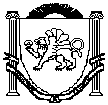 Республика КрымБелогорский районЗыбинский сельский совет  64-я сессия 1-го созыва РЕШЕНИЕ 06  сентября  2019 года                                                                     № 410        О внесении изменений в решение Зыбинского сельского совета Белогорского района Республики Крым  от 13.12.2018 № 359 «О бюджете муниципального образования Зыбинское  сельское  поселение Белогорского района Республики  Крым на 2019 год и на плановый период 2020 и 2021 годов»           В соответствии с Бюджетным кодексом Российской Федерации, Федеральным законом от 06.10.2003 № 131-ФЗ,  Законом Республики Крым от 28 марта 2019 года № 581-ЗРК/2019 "О внесении изменений в Закон Республики Крым "О бюджете Республики Крым на 2019 год и на плановый период 2020 и 2021 годов", решением 86-й сессии Белогорского районного совета Республики Крым 1-го созыва от 16.08.2019 № 962 "О внесении изменений в решение Белогорского районного совета Республики Крым от 24.12.2018 № 823 "О бюджете муниципального образования Белогорский район Республики Крым на 2019 год и на плановый период 2020 и 2021 годов", решением 61 сессией 1-го  созыва Зыбинского сельского совета  Белогорского района Республики Крым от 18.06.2019 № 400 « О внесении изменений  в решение 36-ю сессию Зыбинского сельского совета Белогорского района Республики Крым от 09.11.2017 № 291 « Об утверждении Положения о бюджетном процессе  в муниципальном образовании Зыбинское сельское поселение Белогорского района Республики Крым», Уставом муниципального образования Зыбинское сельское поселение Белогорского района Республики Крым, утвержденного решением 4 - й сессией 1-го созыва Зыбинского сельского  совета Белогорского района Республики Крым  от 06.11.2014 №14,                              Зыбинский сельский совет РЕШИЛ:1.Внести изменения в решение Зыбинского сельского совета Белогорского района Республики Крым от 13.12.2018 № 359 «О бюджете муниципального образования Зыбинское  сельское  поселение Белогорского района Республики  Крым на 2019 год и на плановый период 2020 и 2021 годов»:    	1.1. Пункт 1  решения изложить в новой редакции: «1.Утвердить основные характеристики бюджета муниципального образования Зыбинское сельское поселение Белогорского района Республики Крым(далее- бюджет сельского поселения) на 2019 год:общий объем доходов в сумме  3 163 776,00 рублей, в том числе налоговые и неналоговые доходы в сумме  1 031 400,00  рублей, безвозмездные поступления в сумме  2 132 376,00   рублей;1.2. общий объем расходов в сумме  3 325 688,44  рублей; 1.3. дефицит бюджета сельского поселения в сумме 161 912,44 рублей;1.4. верхний предел муниципального внутреннего долга  муниципального образования Зыбинское  сельское поселение   Белогорского  района Республики Крым  на 01 января 2020 года в сумме 0,00 рублей, в том числе верхний предел долга по муниципальным гарантиям в сумме 0,00 рублей».1.2 В пункте 8 решения число на 2019 год «2 131  948,00» заменить на число «2 132 376,00»2. Приложения 1,5,7, 8, 9,10 к решению Зыбинского сельского совета Белогорского района Республики Крым от 13.12.2018 № 359 «О бюджете муниципального образования Зыбинское  сельское  поселение Белогорского района Республики  Крым на 2019 год и на плановый период 2020 и 2021 годов» изложить в новой редакции (прилагаются). 3. Контроль за исполнением настоящего решения возложить на постоянную комиссию по бюджету, финансам, экономической и инвестиционной политике, налогам администрации Зыбинского сельского поселения Белогорского района Республики Крым.4. Настоящее решение подлежит официальному обнародованию на официальном Портале Правительства Республики Крым на странице Белогорского муниципального района belogorskiy.rk.gov.ru в разделе – Муниципальные образования района, подраздел Зыбинское сельское поселение, а также путем размещения на сайте Зыбинского сельского поселения (http:Зыбинское-рф) и на информационном стенде административного здания Зыбинского сельского поселения Белогорского района Республики Крым,  вступает в силу с момента его обнародования.Председатель Зыбинского  сельского совета –глава администрации Зыбинского сельского поселения  Белогорского района Республики Крым		                  		    	              	Т.А.КнижникПояснительная запискак  решению Зыбинского сельского совета Белогорского района Республики Крым от 06.09.2019 № 410 «О внесении изменений в решение Зыбинского сельского совета Белогорского района Республики Крым от 13.12.2018 № 359 «О бюджете муниципального образования Зыбинское  сельское  поселение Белогорского района Республики  Крым на 2019 год и на плановый период 2020 и 2021 годов»На 2019 годВ соответствии с Бюджетным кодексом Российской Федерации, Федеральным законом от 06.10.2003 № 131-ФЗ «Об общих принципах организации местного самоуправления в Российской Федерации», Закон Республики Крым от 28 марта 2019 года   № 581-ЗРК/2019 "О внесении изменений в Закон Республики Крым   "О бюджете Республики Крым на 2019 год и на плановый период 2020 и 2021 годов",    решение 86-й  сессии Белогорского районного совета Республики Крым 1-го созыва     от  16.08.2019  №962   "О  внесении изменений в решение Белогорского районного совета Республики Крым от 24.12.2018 № 823  "О бюджете муниципального образования Белогорский район  Республики Крым на 2019 год и на плановый период 2020 и 2021 годов" Уставом муниципального образования Зыбинское сельское поселение Белогорского района Республики Крым,  утвержденного решением 4-й сессией 1-го созыва Зыбинского сельского  совета Белогорского района Республики Крым  от 06.11.2014 №14, внести изменениеРаздел I. ДоходыИзменения в объем налоговых и неналоговых доходов не вносятся.Раздел II. Межбюджетные трансферты2.1. В соответствии с Законом Республики Крым от 28 марта 2019 года № 581-ЗРК/2019 "О внесении изменений в Закон Республики Крым "О бюджете Республики Крым на 2019 год и на плановый период 2020 и 2021 годов", решением 86-й сессии Белогорского районного совета Республики Крым 1-го созыва от 16.08.2019 № 962 "О внесении изменений в решение Белогорского районного совета Республики Крым от 24.12.2018 № 823 "О бюджете муниципального образования Белогорский район Республики Крым на 2019 год и на плановый период 2020 и 2021 годов" главному администратору доходов и главному распорядителю бюджетных средств - Администрации Зыбинского сельского поселения Белогорского района Республики Крым внести следующие изменения в бюджет муниципального образования Зыбинское сельское поселение Белогорского района Республики Крым на 2019 год:Увеличить доходы  местного бюджета в сумме 428,00 рублей, в том числе по КБК: 929 2 02 35118 10 0000 150 – 428,00 рублей - за счет субвенции бюджетам сельских поселений на осуществление первичного воинского учета на территориях, где отсутствуют военные комиссариаты.Раздел III. РасходыВ связи с возникновение расходных обязательств в 2019 году источником финансирования которых  является  свободный остаток  денежных средств, образовавшегося   на лицевом счете по состоянию на 01.01.2019, предлагается главному распорядителю средств Администрации Зыбинского сельского поселения Белогорского района Республики Крым  предлагается внести следующие изменения в бюджет муниципального образования Зыбинское сельское поселение Белогорского района Республики Крым на 2019 год:Увеличить расходы местного бюджета в сумме 137 373,44 рублей, в том числе по КБК: 929 01 04 0110200190 240 в сумме  23 666,00 рублей – расходы  за услуги по размещению информации в средствах массовых информации;929 01 13 933009010 240 в сумме   43 000,00 рублей – расходы  на содержание имущества муниципального образования Зыбинское сельское поселение Белогорского района Республики Крым   (проведение оценочной стоимости трех квартир муниципальной собственности  муниципального образования Зыбиское сельское поселение Белогорского района Республики Крым);929 05 01 9330099011 240  в сумме  12 682,08 рублей – расходы  на уплату взносов на капитальный ремонт общего имущества в многоквартирном доме;929 05 03 0200122160 240  в сумме   37 157,36 рублей  расходы за проведение экспертной оценке ПСД  на проведение капитального ремонта уличного освещения с.Зыбины);929 07 05 0110200190 240 в сумме 20 440,00 рублей -  расходы на профессиональную подготовку и переподготовку, повышение квалификации муниципальных служащих администрации Зыбинского сельского поселения Белогорского района Республики Крым( 15 000,00 рублей – повышение квалификации в сфере гос.закупок;                            5 440,00 рублей - повышение квалификации  в сфере бухгалтерского учета;);929 0203 7510051180 120 –  в сумме 428,00 рублей в связи с увеличением МРОТ                       до 11 280,00 рублей, в том числе:            - 428,00 рублей – заработная плата работника воинского учета (код цели 19-365);      Перераспределить сумму 486,00 рублей с КБК 929 0203 7510051180 240 – сложившаяся экономия ассигнований по приобретению материальных ценностей (код цели 19-365) на КБК 929 0203 7510051180 120 – в связи с увеличением МРОТ  до 11 280,00 рублей, в том числе:          - 274,00 рублей – заработная плата работника воинского учета (код цели 19-365),            - 212,00 рублей - начисления на заработную плату работника воинского учета (код цели 19-365).Раздел V.  “Источники финансирования дефицита бюджета”Дефицит бюджета муниципального  образования Зыбинское  сельское поселение  Белогорского  района  Республики Крым на 2019 год утвержден в сумме 0,00 рублей решением Зыбинского сельского совета Белогорского района Республики Крым от 13.12.2018 № 359 «О бюджете муниципального образования Зыбинский  сельское  поселение Белогорского района Республики  Крым на 2019 год и на плановый период 2020 и                    2021 годов».Дефицит бюджета муниципального  образования Зыбинское  сельское поселение  Белогорского  района  Республики Крым на 2019 год утвержден в сумме 24 967 ,00 рублей решением Зыбинского сельского совета Белогорского района Республики Крым от 23.04.2019 № 386 « О внесении изменений  в решение Зыбинского сельского совета Белогорского района Республики Крымот 13.12.2018 №359  «О бюджете муниципального образования Зыбинский  сельское  поселение Белогорского района Республики  Крым на 2019 год и на плановый период 2020 и 2021 годов».Остатки средств бюджета муниципального образования Зыбинское сельское поселение Белогорского района Республики Крым на 01.01.2019 года составили                         161 912,44 рублей, в том числе собственных средств 161 912,44 рублей. За счет свободного остатка денежных средств местного бюджета, образовавшегося по состоянию на 01.01.2019, предлагается увеличить  утвержденный объём ассигнований  расходной части бюджета муниципального образования Зыбинское  сельское  поселение Белогорского района Республики  Крым на 2019 год на общую сумму  136 945,44 рублей.В связи с возникновением увеличения расходов  в 2019 году на общую сумму                  136 945,44  рублей ,  в том числе :23 666,00 рублей – расходы  за услуги по размещению информации в средствах массовых информации,    43 000,00 рублей – расходы  на содержание имущества муниципального образования Зыбинское сельское поселение Белогорского района Республики Крым   (проведение оценочной стоимости трех квартир муниципальной собственности  муниципального образования Зыбинское сельское поселение Белогорского района Республики Крым ),  12 682,08 рублей – расходы  на уплату взносов на капитальный ремонт общего имущества в многоквартирном доме,37 157,36 рублей  расходы за проведение экспертной оценке сметы на проведение капитального ремонта уличного освещения с.Зыбины,20 440,00 рублей -  расходы на профессиональную подготовку и переподготовка и повышение квалификации сотрудников администрации Зыбинского сельского поселения Белогорского района Республики Крым,настоящим решением сессии (проектом) предлагается утвердить дефицит бюджета муниципального образования  Зыбинское сельское поселение Белогорского район Республики Крым в  сумме   161 912,44 рублей, источником покрытия которого определить изменение остатков средств на счетах по учету средств бюджетов. Остатки используются для покрытия дефицита, с соблюдением требований ст.96 Бюджетного кодекса Российской Федерации.Муниципальные контракты, заключенные от имени муниципального образования Зыбинское  сельское  поселение Белогорского района Республики  Крым на оказание услуг, подлежащие в соответствии с условиями этих муниципальных контрактов оплате в 2019 году в объеме, не превышающем сумму остатка не использованных бюджетных ассигнований на указанные цели в 2018 году, отсутствуют. Кассовый разрыв на текущую дату отсутствует.Председатель Зыбинского сельского совета –глава администрации Зыбинского сельского поселенияБелогорского района Республики  Крым                                                Т.А. КнижникПриложение к пояснительной записке                  к решению  Зыбинского сельского совета Белогорского района Республики Крым от 13.12.2018 №359 «О бюджете муниципального образования Зыбинское сельское поселение Белогорского района Республики Крым на 2019 год и на плановый период 2020 и 2021 годов» (в редакции решения Зыбинского сельского совета Белогорского района Республики Крым от  06.09.2019 № 410  «О внесении изменений в решение Зыбинского сельского совета Белогорского района Республики Крым от 13.12.2018 № 359 «О бюджете муниципального образования Зыбинское сельское поселение Белогорского района Республики Крым на 2019 год и на плановый период 2020 и 2021 годов»)  Распределение расходов бюджета муниципального образования Зыбинское сельское
поселение Белогорского района Республики Крым по разделам, подразделам
классификации расходов бюджетов на 2019 год               Приложение 1к решению Зыбинского сельского совета Белогорского района Республики Крым от  13.12. 2018 № 359   "О бюджете муниципального образования Зыбинское сельское поселение Белогорского района Республики Крым на 2019 год и на плановый период 2020 и 2021 годов"(в редакции решения Зыбинского сельского совета Белогорского района Республики Крым от 06.09.2019 № 410  «О внесении изменений в решение Зыбинского сельского совета Белогорского района Республики Крым от 13.12.2018 № 359 «О бюджете муниципального образования Зыбинское сельское поселение Белогорского района Республики Крым на 2019 год и на плановый период 2020 и 2021 годов»)  (рублей)Приложение 5Приложение 5Приложение 5Приложение 5Приложение 5Приложение 5к решению  Зыбинского сельского совета Белогорского района Республики Крым  от 13.12.2018 № 359"О бюджете муниципального образования Зыбинское сельское поселение Белогорского района Республики Крым на 2019 год и на плановый период 2020 и 2021 годов"(в редакции решения Зыбинского сельского совета Белогорского района Республики Крым от 06.09.2019 № 410  «О внесении изменений в решение Зыбинского сельского совета Белогорского района Республики Крым от 13.12.2018 № 359 «О бюджете муниципального образования Зыбинское сельское поселение Белогорского района Республики Крым на 2019 год и на плановый период 2020 и 2021 годов»)к решению  Зыбинского сельского совета Белогорского района Республики Крым  от 13.12.2018 № 359"О бюджете муниципального образования Зыбинское сельское поселение Белогорского района Республики Крым на 2019 год и на плановый период 2020 и 2021 годов"(в редакции решения Зыбинского сельского совета Белогорского района Республики Крым от 06.09.2019 № 410  «О внесении изменений в решение Зыбинского сельского совета Белогорского района Республики Крым от 13.12.2018 № 359 «О бюджете муниципального образования Зыбинское сельское поселение Белогорского района Республики Крым на 2019 год и на плановый период 2020 и 2021 годов»)к решению  Зыбинского сельского совета Белогорского района Республики Крым  от 13.12.2018 № 359"О бюджете муниципального образования Зыбинское сельское поселение Белогорского района Республики Крым на 2019 год и на плановый период 2020 и 2021 годов"(в редакции решения Зыбинского сельского совета Белогорского района Республики Крым от 06.09.2019 № 410  «О внесении изменений в решение Зыбинского сельского совета Белогорского района Республики Крым от 13.12.2018 № 359 «О бюджете муниципального образования Зыбинское сельское поселение Белогорского района Республики Крым на 2019 год и на плановый период 2020 и 2021 годов»)к решению  Зыбинского сельского совета Белогорского района Республики Крым  от 13.12.2018 № 359"О бюджете муниципального образования Зыбинское сельское поселение Белогорского района Республики Крым на 2019 год и на плановый период 2020 и 2021 годов"(в редакции решения Зыбинского сельского совета Белогорского района Республики Крым от 06.09.2019 № 410  «О внесении изменений в решение Зыбинского сельского совета Белогорского района Республики Крым от 13.12.2018 № 359 «О бюджете муниципального образования Зыбинское сельское поселение Белогорского района Республики Крым на 2019 год и на плановый период 2020 и 2021 годов»)к решению  Зыбинского сельского совета Белогорского района Республики Крым  от 13.12.2018 № 359"О бюджете муниципального образования Зыбинское сельское поселение Белогорского района Республики Крым на 2019 год и на плановый период 2020 и 2021 годов"(в редакции решения Зыбинского сельского совета Белогорского района Республики Крым от 06.09.2019 № 410  «О внесении изменений в решение Зыбинского сельского совета Белогорского района Республики Крым от 13.12.2018 № 359 «О бюджете муниципального образования Зыбинское сельское поселение Белогорского района Республики Крым на 2019 год и на плановый период 2020 и 2021 годов»)к решению  Зыбинского сельского совета Белогорского района Республики Крым  от 13.12.2018 № 359"О бюджете муниципального образования Зыбинское сельское поселение Белогорского района Республики Крым на 2019 год и на плановый период 2020 и 2021 годов"(в редакции решения Зыбинского сельского совета Белогорского района Республики Крым от 06.09.2019 № 410  «О внесении изменений в решение Зыбинского сельского совета Белогорского района Республики Крым от 13.12.2018 № 359 «О бюджете муниципального образования Зыбинское сельское поселение Белогорского района Республики Крым на 2019 год и на плановый период 2020 и 2021 годов»)Объём межбюджетных трансфертов, получаемых бюджетом  муниципального образования Зыбинское  сельское поселение Белогорского района Республики Крым из других  бюджетов бюджетной системы Российской Федерации на 2019 годОбъём межбюджетных трансфертов, получаемых бюджетом  муниципального образования Зыбинское  сельское поселение Белогорского района Республики Крым из других  бюджетов бюджетной системы Российской Федерации на 2019 годОбъём межбюджетных трансфертов, получаемых бюджетом  муниципального образования Зыбинское  сельское поселение Белогорского района Республики Крым из других  бюджетов бюджетной системы Российской Федерации на 2019 годОбъём межбюджетных трансфертов, получаемых бюджетом  муниципального образования Зыбинское  сельское поселение Белогорского района Республики Крым из других  бюджетов бюджетной системы Российской Федерации на 2019 годОбъём межбюджетных трансфертов, получаемых бюджетом  муниципального образования Зыбинское  сельское поселение Белогорского района Республики Крым из других  бюджетов бюджетной системы Российской Федерации на 2019 годОбъём межбюджетных трансфертов, получаемых бюджетом  муниципального образования Зыбинское  сельское поселение Белогорского района Республики Крым из других  бюджетов бюджетной системы Российской Федерации на 2019 годОбъём межбюджетных трансфертов, получаемых бюджетом  муниципального образования Зыбинское  сельское поселение Белогорского района Республики Крым из других  бюджетов бюджетной системы Российской Федерации на 2019 годОбъём межбюджетных трансфертов, получаемых бюджетом  муниципального образования Зыбинское  сельское поселение Белогорского района Республики Крым из других  бюджетов бюджетной системы Российской Федерации на 2019 годОбъём межбюджетных трансфертов, получаемых бюджетом  муниципального образования Зыбинское  сельское поселение Белогорского района Республики Крым из других  бюджетов бюджетной системы Российской Федерации на 2019 годОбъём межбюджетных трансфертов, получаемых бюджетом  муниципального образования Зыбинское  сельское поселение Белогорского района Республики Крым из других  бюджетов бюджетной системы Российской Федерации на 2019 годОбъём межбюджетных трансфертов, получаемых бюджетом  муниципального образования Зыбинское  сельское поселение Белогорского района Республики Крым из других  бюджетов бюджетной системы Российской Федерации на 2019 годОбъём межбюджетных трансфертов, получаемых бюджетом  муниципального образования Зыбинское  сельское поселение Белогорского района Республики Крым из других  бюджетов бюджетной системы Российской Федерации на 2019 годОбъём межбюджетных трансфертов, получаемых бюджетом  муниципального образования Зыбинское  сельское поселение Белогорского района Республики Крым из других  бюджетов бюджетной системы Российской Федерации на 2019 годОбъём межбюджетных трансфертов, получаемых бюджетом  муниципального образования Зыбинское  сельское поселение Белогорского района Республики Крым из других  бюджетов бюджетной системы Российской Федерации на 2019 годОбъём межбюджетных трансфертов, получаемых бюджетом  муниципального образования Зыбинское  сельское поселение Белогорского района Республики Крым из других  бюджетов бюджетной системы Российской Федерации на 2019 годОбъём межбюджетных трансфертов, получаемых бюджетом  муниципального образования Зыбинское  сельское поселение Белогорского района Республики Крым из других  бюджетов бюджетной системы Российской Федерации на 2019 годОбъём межбюджетных трансфертов, получаемых бюджетом  муниципального образования Зыбинское  сельское поселение Белогорского района Республики Крым из других  бюджетов бюджетной системы Российской Федерации на 2019 годОбъём межбюджетных трансфертов, получаемых бюджетом  муниципального образования Зыбинское  сельское поселение Белогорского района Республики Крым из других  бюджетов бюджетной системы Российской Федерации на 2019 годОбъём межбюджетных трансфертов, получаемых бюджетом  муниципального образования Зыбинское  сельское поселение Белогорского района Республики Крым из других  бюджетов бюджетной системы Российской Федерации на 2019 годОбъём межбюджетных трансфертов, получаемых бюджетом  муниципального образования Зыбинское  сельское поселение Белогорского района Республики Крым из других  бюджетов бюджетной системы Российской Федерации на 2019 годОбъём межбюджетных трансфертов, получаемых бюджетом  муниципального образования Зыбинское  сельское поселение Белогорского района Республики Крым из других  бюджетов бюджетной системы Российской Федерации на 2019 годОбъём межбюджетных трансфертов, получаемых бюджетом  муниципального образования Зыбинское  сельское поселение Белогорского района Республики Крым из других  бюджетов бюджетной системы Российской Федерации на 2019 годОбъём межбюджетных трансфертов, получаемых бюджетом  муниципального образования Зыбинское  сельское поселение Белогорского района Республики Крым из других  бюджетов бюджетной системы Российской Федерации на 2019 годОбъём межбюджетных трансфертов, получаемых бюджетом  муниципального образования Зыбинское  сельское поселение Белогорского района Республики Крым из других  бюджетов бюджетной системы Российской Федерации на 2019 годОбъём межбюджетных трансфертов, получаемых бюджетом  муниципального образования Зыбинское  сельское поселение Белогорского района Республики Крым из других  бюджетов бюджетной системы Российской Федерации на 2019 годОбъём межбюджетных трансфертов, получаемых бюджетом  муниципального образования Зыбинское  сельское поселение Белогорского района Республики Крым из других  бюджетов бюджетной системы Российской Федерации на 2019 годОбъём межбюджетных трансфертов, получаемых бюджетом  муниципального образования Зыбинское  сельское поселение Белогорского района Республики Крым из других  бюджетов бюджетной системы Российской Федерации на 2019 годОбъём межбюджетных трансфертов, получаемых бюджетом  муниципального образования Зыбинское  сельское поселение Белогорского района Республики Крым из других  бюджетов бюджетной системы Российской Федерации на 2019 годОбъём межбюджетных трансфертов, получаемых бюджетом  муниципального образования Зыбинское  сельское поселение Белогорского района Республики Крым из других  бюджетов бюджетной системы Российской Федерации на 2019 годОбъём межбюджетных трансфертов, получаемых бюджетом  муниципального образования Зыбинское  сельское поселение Белогорского района Республики Крым из других  бюджетов бюджетной системы Российской Федерации на 2019 год(рублей)(рублей)(рублей)(рублей)(рублей)(рублей)(рублей)(рублей)(рублей)(рублей)НаименованиеНаименованиеНаименованиеНаименованиеНаименованиеНаименованиеСуммаСуммаСуммаСуммаДотации бюджетам сельских поселений на выравнивание бюджетной обеспеченности из бюджета Республики КрымДотации бюджетам сельских поселений на выравнивание бюджетной обеспеченности из бюджета Республики КрымДотации бюджетам сельских поселений на выравнивание бюджетной обеспеченности из бюджета Республики КрымДотации бюджетам сельских поселений на выравнивание бюджетной обеспеченности из бюджета Республики КрымДотации бюджетам сельских поселений на выравнивание бюджетной обеспеченности из бюджета Республики КрымДотации бюджетам сельских поселений на выравнивание бюджетной обеспеченности из бюджета Республики Крым                                1 120 299,00                                   1 120 299,00                                   1 120 299,00                                   1 120 299,00   Дотации бюджетам сельских поселений на выравнивание бюджетной обеспеченности из бюджета муниципального образования Белогорский района Республики КрымДотации бюджетам сельских поселений на выравнивание бюджетной обеспеченности из бюджета муниципального образования Белогорский района Республики КрымДотации бюджетам сельских поселений на выравнивание бюджетной обеспеченности из бюджета муниципального образования Белогорский района Республики КрымДотации бюджетам сельских поселений на выравнивание бюджетной обеспеченности из бюджета муниципального образования Белогорский района Республики КрымДотации бюджетам сельских поселений на выравнивание бюджетной обеспеченности из бюджета муниципального образования Белогорский района Республики КрымДотации бюджетам сельских поселений на выравнивание бюджетной обеспеченности из бюджета муниципального образования Белогорский района Республики Крым                                   915 495,00                                      915 495,00                                      915 495,00                                      915 495,00   Субвенции бюджетам сельских поселений на осуществление первичного воинского учета на территориях, где отсутствуют военные комиссариатыСубвенции бюджетам сельских поселений на осуществление первичного воинского учета на территориях, где отсутствуют военные комиссариатыСубвенции бюджетам сельских поселений на осуществление первичного воинского учета на территориях, где отсутствуют военные комиссариатыСубвенции бюджетам сельских поселений на осуществление первичного воинского учета на территориях, где отсутствуют военные комиссариатыСубвенции бюджетам сельских поселений на осуществление первичного воинского учета на территориях, где отсутствуют военные комиссариатыСубвенции бюджетам сельских поселений на осуществление первичного воинского учета на территориях, где отсутствуют военные комиссариаты                                     95 842,00                                        95 842,00                                        95 842,00                                        95 842,00   Субвенции бюджетам сельских поселений на выполнение передаваемых полномочий субъектов российской федерации (в рамках непрограммных расходов органов государственной власти Республики Крым (полномочия в сфере административной ответственности)Субвенции бюджетам сельских поселений на выполнение передаваемых полномочий субъектов российской федерации (в рамках непрограммных расходов органов государственной власти Республики Крым (полномочия в сфере административной ответственности)Субвенции бюджетам сельских поселений на выполнение передаваемых полномочий субъектов российской федерации (в рамках непрограммных расходов органов государственной власти Республики Крым (полномочия в сфере административной ответственности)Субвенции бюджетам сельских поселений на выполнение передаваемых полномочий субъектов российской федерации (в рамках непрограммных расходов органов государственной власти Республики Крым (полномочия в сфере административной ответственности)Субвенции бюджетам сельских поселений на выполнение передаваемых полномочий субъектов российской федерации (в рамках непрограммных расходов органов государственной власти Республики Крым (полномочия в сфере административной ответственности)Субвенции бюджетам сельских поселений на выполнение передаваемых полномочий субъектов российской федерации (в рамках непрограммных расходов органов государственной власти Республики Крым (полномочия в сфере административной ответственности)                                          740,00                                             740,00                                             740,00                                             740,00   ИтогоИтогоИтогоИтогоИтогоИтого                                2 132 376,00                                   2 132 376,00                                   2 132 376,00                                   2 132 376,00   Приложение 7
к решению Зыбинского сельского совета Белогорского района Республики Крым от 13.12.2018 № 359
 «О бюджете муниципального образования Зыбинское сельское поселение Белогорского района Республики Крым на 2019 год и на плановый период 2020 и 2021 годов» (в редакции решения Зыбинского сельского совета Белогорского района Республики Крым от 06 .09.2019 №410              «О внесении изменений в решение Зыбинского сельского совета Белогорского района Республики Крым от 13.12.2018 № 359 «О бюджете муниципального образования Зыбинское сельское поселение Белогорского района Республики Крым на 2019 год и на плановый период 2020 и 2021 годов») Приложение 7
к решению Зыбинского сельского совета Белогорского района Республики Крым от 13.12.2018 № 359
 «О бюджете муниципального образования Зыбинское сельское поселение Белогорского района Республики Крым на 2019 год и на плановый период 2020 и 2021 годов» (в редакции решения Зыбинского сельского совета Белогорского района Республики Крым от 06 .09.2019 №410              «О внесении изменений в решение Зыбинского сельского совета Белогорского района Республики Крым от 13.12.2018 № 359 «О бюджете муниципального образования Зыбинское сельское поселение Белогорского района Республики Крым на 2019 год и на плановый период 2020 и 2021 годов») Приложение 7
к решению Зыбинского сельского совета Белогорского района Республики Крым от 13.12.2018 № 359
 «О бюджете муниципального образования Зыбинское сельское поселение Белогорского района Республики Крым на 2019 год и на плановый период 2020 и 2021 годов» (в редакции решения Зыбинского сельского совета Белогорского района Республики Крым от 06 .09.2019 №410              «О внесении изменений в решение Зыбинского сельского совета Белогорского района Республики Крым от 13.12.2018 № 359 «О бюджете муниципального образования Зыбинское сельское поселение Белогорского района Республики Крым на 2019 год и на плановый период 2020 и 2021 годов») Приложение 7
к решению Зыбинского сельского совета Белогорского района Республики Крым от 13.12.2018 № 359
 «О бюджете муниципального образования Зыбинское сельское поселение Белогорского района Республики Крым на 2019 год и на плановый период 2020 и 2021 годов» (в редакции решения Зыбинского сельского совета Белогорского района Республики Крым от 06 .09.2019 №410              «О внесении изменений в решение Зыбинского сельского совета Белогорского района Республики Крым от 13.12.2018 № 359 «О бюджете муниципального образования Зыбинское сельское поселение Белогорского района Республики Крым на 2019 год и на плановый период 2020 и 2021 годов») Приложение 7
к решению Зыбинского сельского совета Белогорского района Республики Крым от 13.12.2018 № 359
 «О бюджете муниципального образования Зыбинское сельское поселение Белогорского района Республики Крым на 2019 год и на плановый период 2020 и 2021 годов» (в редакции решения Зыбинского сельского совета Белогорского района Республики Крым от 06 .09.2019 №410              «О внесении изменений в решение Зыбинского сельского совета Белогорского района Республики Крым от 13.12.2018 № 359 «О бюджете муниципального образования Зыбинское сельское поселение Белогорского района Республики Крым на 2019 год и на плановый период 2020 и 2021 годов») Приложение 7
к решению Зыбинского сельского совета Белогорского района Республики Крым от 13.12.2018 № 359
 «О бюджете муниципального образования Зыбинское сельское поселение Белогорского района Республики Крым на 2019 год и на плановый период 2020 и 2021 годов» (в редакции решения Зыбинского сельского совета Белогорского района Республики Крым от 06 .09.2019 №410              «О внесении изменений в решение Зыбинского сельского совета Белогорского района Республики Крым от 13.12.2018 № 359 «О бюджете муниципального образования Зыбинское сельское поселение Белогорского района Республики Крым на 2019 год и на плановый период 2020 и 2021 годов») Приложение 7
к решению Зыбинского сельского совета Белогорского района Республики Крым от 13.12.2018 № 359
 «О бюджете муниципального образования Зыбинское сельское поселение Белогорского района Республики Крым на 2019 год и на плановый период 2020 и 2021 годов» (в редакции решения Зыбинского сельского совета Белогорского района Республики Крым от 06 .09.2019 №410              «О внесении изменений в решение Зыбинского сельского совета Белогорского района Республики Крым от 13.12.2018 № 359 «О бюджете муниципального образования Зыбинское сельское поселение Белогорского района Республики Крым на 2019 год и на плановый период 2020 и 2021 годов») Приложение 7
к решению Зыбинского сельского совета Белогорского района Республики Крым от 13.12.2018 № 359
 «О бюджете муниципального образования Зыбинское сельское поселение Белогорского района Республики Крым на 2019 год и на плановый период 2020 и 2021 годов» (в редакции решения Зыбинского сельского совета Белогорского района Республики Крым от 06 .09.2019 №410              «О внесении изменений в решение Зыбинского сельского совета Белогорского района Республики Крым от 13.12.2018 № 359 «О бюджете муниципального образования Зыбинское сельское поселение Белогорского района Республики Крым на 2019 год и на плановый период 2020 и 2021 годов») Приложение 7
к решению Зыбинского сельского совета Белогорского района Республики Крым от 13.12.2018 № 359
 «О бюджете муниципального образования Зыбинское сельское поселение Белогорского района Республики Крым на 2019 год и на плановый период 2020 и 2021 годов» (в редакции решения Зыбинского сельского совета Белогорского района Республики Крым от 06 .09.2019 №410              «О внесении изменений в решение Зыбинского сельского совета Белогорского района Республики Крым от 13.12.2018 № 359 «О бюджете муниципального образования Зыбинское сельское поселение Белогорского района Республики Крым на 2019 год и на плановый период 2020 и 2021 годов») Приложение 7
к решению Зыбинского сельского совета Белогорского района Республики Крым от 13.12.2018 № 359
 «О бюджете муниципального образования Зыбинское сельское поселение Белогорского района Республики Крым на 2019 год и на плановый период 2020 и 2021 годов» (в редакции решения Зыбинского сельского совета Белогорского района Республики Крым от 06 .09.2019 №410              «О внесении изменений в решение Зыбинского сельского совета Белогорского района Республики Крым от 13.12.2018 № 359 «О бюджете муниципального образования Зыбинское сельское поселение Белогорского района Республики Крым на 2019 год и на плановый период 2020 и 2021 годов») Приложение 7
к решению Зыбинского сельского совета Белогорского района Республики Крым от 13.12.2018 № 359
 «О бюджете муниципального образования Зыбинское сельское поселение Белогорского района Республики Крым на 2019 год и на плановый период 2020 и 2021 годов» (в редакции решения Зыбинского сельского совета Белогорского района Республики Крым от 06 .09.2019 №410              «О внесении изменений в решение Зыбинского сельского совета Белогорского района Республики Крым от 13.12.2018 № 359 «О бюджете муниципального образования Зыбинское сельское поселение Белогорского района Республики Крым на 2019 год и на плановый период 2020 и 2021 годов») Приложение 7
к решению Зыбинского сельского совета Белогорского района Республики Крым от 13.12.2018 № 359
 «О бюджете муниципального образования Зыбинское сельское поселение Белогорского района Республики Крым на 2019 год и на плановый период 2020 и 2021 годов» (в редакции решения Зыбинского сельского совета Белогорского района Республики Крым от 06 .09.2019 №410              «О внесении изменений в решение Зыбинского сельского совета Белогорского района Республики Крым от 13.12.2018 № 359 «О бюджете муниципального образования Зыбинское сельское поселение Белогорского района Республики Крым на 2019 год и на плановый период 2020 и 2021 годов») Приложение 7
к решению Зыбинского сельского совета Белогорского района Республики Крым от 13.12.2018 № 359
 «О бюджете муниципального образования Зыбинское сельское поселение Белогорского района Республики Крым на 2019 год и на плановый период 2020 и 2021 годов» (в редакции решения Зыбинского сельского совета Белогорского района Республики Крым от 06 .09.2019 №410              «О внесении изменений в решение Зыбинского сельского совета Белогорского района Республики Крым от 13.12.2018 № 359 «О бюджете муниципального образования Зыбинское сельское поселение Белогорского района Республики Крым на 2019 год и на плановый период 2020 и 2021 годов») Приложение 7
к решению Зыбинского сельского совета Белогорского района Республики Крым от 13.12.2018 № 359
 «О бюджете муниципального образования Зыбинское сельское поселение Белогорского района Республики Крым на 2019 год и на плановый период 2020 и 2021 годов» (в редакции решения Зыбинского сельского совета Белогорского района Республики Крым от 06 .09.2019 №410              «О внесении изменений в решение Зыбинского сельского совета Белогорского района Республики Крым от 13.12.2018 № 359 «О бюджете муниципального образования Зыбинское сельское поселение Белогорского района Республики Крым на 2019 год и на плановый период 2020 и 2021 годов») Приложение 7
к решению Зыбинского сельского совета Белогорского района Республики Крым от 13.12.2018 № 359
 «О бюджете муниципального образования Зыбинское сельское поселение Белогорского района Республики Крым на 2019 год и на плановый период 2020 и 2021 годов» (в редакции решения Зыбинского сельского совета Белогорского района Республики Крым от 06 .09.2019 №410              «О внесении изменений в решение Зыбинского сельского совета Белогорского района Республики Крым от 13.12.2018 № 359 «О бюджете муниципального образования Зыбинское сельское поселение Белогорского района Республики Крым на 2019 год и на плановый период 2020 и 2021 годов») Распределение расходов бюджета муниципального образования Зыбинское сельское поселение Белогорского района Республики Крым по разделам, подразделам, целевым статьям, группам видов расходов классификации  расходов бюджетов               на 2019 годРаспределение расходов бюджета муниципального образования Зыбинское сельское поселение Белогорского района Республики Крым по разделам, подразделам, целевым статьям, группам видов расходов классификации  расходов бюджетов               на 2019 годРаспределение расходов бюджета муниципального образования Зыбинское сельское поселение Белогорского района Республики Крым по разделам, подразделам, целевым статьям, группам видов расходов классификации  расходов бюджетов               на 2019 годРаспределение расходов бюджета муниципального образования Зыбинское сельское поселение Белогорского района Республики Крым по разделам, подразделам, целевым статьям, группам видов расходов классификации  расходов бюджетов               на 2019 годРаспределение расходов бюджета муниципального образования Зыбинское сельское поселение Белогорского района Республики Крым по разделам, подразделам, целевым статьям, группам видов расходов классификации  расходов бюджетов               на 2019 годРаспределение расходов бюджета муниципального образования Зыбинское сельское поселение Белогорского района Республики Крым по разделам, подразделам, целевым статьям, группам видов расходов классификации  расходов бюджетов               на 2019 годРаспределение расходов бюджета муниципального образования Зыбинское сельское поселение Белогорского района Республики Крым по разделам, подразделам, целевым статьям, группам видов расходов классификации  расходов бюджетов               на 2019 год                                                                                                                                                                                      (рублей)                                                                                                                                                                                      (рублей)                                                                                                                                                                                      (рублей)                                                                                                                                                                                      (рублей)                                                                                                                                                                                      (рублей)                                                                                                                                                                                      (рублей)                                                                                                                                                                                      (рублей)НаименованиеНаименованиеКод раздела/подразделаКод целевой статьи расходовКод целевой статьи расходовкод видов расходовСумма1123345ОБЩЕГОСУДАРСТВЕННЫЕ ВОПРОСЫОБЩЕГОСУДАРСТВЕННЫЕ ВОПРОСЫ01002 843 033,00Функционирование высшего должностного лица субъекта Российской Федерации и муниципального образованияФункционирование высшего должностного лица субъекта Российской Федерации и муниципального образования0102732 873,00Программа "Обеспечение деятельности администрации Зыбинское сельское поселение Белогорского района Республики Крым по решению вопросов местного значения и переданных государственных полномочий на 2019 год и плановый период 2020-2021 годов"Программа "Обеспечение деятельности администрации Зыбинское сельское поселение Белогорского района Республики Крым по решению вопросов местного значения и переданных государственных полномочий на 2019 год и плановый период 2020-2021 годов"010201000000000100000000732 873,00Подпрограмма "Создание условий для эффективности выполнения полномочий органов местного самоуправления по решению вопросов местного значения Зыбинского сельского поселения Белогорского района Республики Крым"Подпрограмма "Создание условий для эффективности выполнения полномочий органов местного самоуправления по решению вопросов местного значения Зыбинского сельского поселения Белогорского района Республики Крым"010201100000000110000000732 873,00Основное мероприятие"Обеспечение деятельности  Главы администрации Зыбинского сельского поселения  Белогорского района Республики КрымОсновное мероприятие"Обеспечение деятельности  Главы администрации Зыбинского сельского поселения  Белогорского района Республики Крым010201101000000110100000732 873,00Расходы на  выплаты по оплате труда лиц, замещающих муниципальные должности  органов местного самоуправления  муниципального образования Зыбинское сельское поселение Белогорского район Республики Крым, в рамках  муниципальной программы  "Обеспечение деятельности  администрации Зыбинское сельское поселения Белогорского района Республики Крым  по решению вопросов местного значения и переданных государственных полномочий на 2019 год и плановый период 2020-2021 годов"Расходы на  выплаты по оплате труда лиц, замещающих муниципальные должности  органов местного самоуправления  муниципального образования Зыбинское сельское поселение Белогорского район Республики Крым, в рамках  муниципальной программы  "Обеспечение деятельности  администрации Зыбинское сельское поселения Белогорского района Республики Крым  по решению вопросов местного значения и переданных государственных полномочий на 2019 год и плановый период 2020-2021 годов"0102011010019А011010019А732 873,00Расходы на выплаты персоналу государственных (муниципальных) органовРасходы на выплаты персоналу государственных (муниципальных) органов0102011010019А011010019А120732 873,00Функционирование Правительства Российской Федерации, высших исполнительных органов государственной власти субъектов Российской Федерации, местных администрацийФункционирование Правительства Российской Федерации, высших исполнительных органов государственной власти субъектов Российской Федерации, местных администраций01041 817 987,00Программа "Обеспечение деятельности администрации Зыбинское сельское поселение Белогорского района Республики Крым по решению вопросов местного значения и переданных государственных полномочий на 2019 год и плановый период 2020-2021 годов"Программа "Обеспечение деятельности администрации Зыбинское сельское поселение Белогорского района Республики Крым по решению вопросов местного значения и переданных государственных полномочий на 2019 год и плановый период 2020-2021 годов"0104010000000001000000001 817 987,00Подпрограмма "Создание условий для эффективности выполнения полномочий органов местного самоуправления по решению вопросов местного значения Зыбинского сельского поселения Белогорского района Республики Крым"Подпрограмма "Создание условий для эффективности выполнения полномочий органов местного самоуправления по решению вопросов местного значения Зыбинского сельского поселения Белогорского района Республики Крым"0104011000000001100000001 817 987,00Основное мероприятие "Обеспечение деятельности   администрации Зыбинского сельского поселения  Белогорского района Республики КрымОсновное мероприятие "Обеспечение деятельности   администрации Зыбинского сельского поселения  Белогорского района Республики Крым0104011020000001102000001 817 987,00Расходы на обеспечение деятельности органов местного самоуправления муниципального образования Зыбинское сельское поселение Белогорского района Республики Крым в рамках  муниципальной программы  "Обеспечение деятельности администрации Зыбинского сельского поселения Белогорского района Республики Крым по решению вопросов местного значения и переданных государственных полномочий на 2018 год и плановый период 2019-2020 годов"Расходы на обеспечение деятельности органов местного самоуправления муниципального образования Зыбинское сельское поселение Белогорского района Республики Крым в рамках  муниципальной программы  "Обеспечение деятельности администрации Зыбинского сельского поселения Белогорского района Республики Крым по решению вопросов местного значения и переданных государственных полномочий на 2018 год и плановый период 2019-2020 годов"0104011020019001102001901 817 487,00Расходы на выплаты персоналу государственных (муниципальных) органовРасходы на выплаты персоналу государственных (муниципальных) органов0104011020019001102001901201 324 167,00Иные закупки товаров, работ и услуг для обеспечения государственных (муниципальных) нуждИные закупки товаров, работ и услуг для обеспечения государственных (муниципальных) нужд010401102001900110200190240483 320,00Уплата налогов, сборов и иных платежейУплата налогов, сборов и иных платежей01040110200190011020019085010 000,00Обеспечение проведения выборов и референдумовОбеспечение проведения выборов и референдумов0107238 433,00Подготовка и проведение выборов в местные советыПодготовка и проведение выборов в местные советы010797000000009700000000238 433,00Организация и проведение выборов депутатов в представительные органы муниципального образованияОрганизация и проведение выборов депутатов в представительные органы муниципального образования010797100000009710000000238 433,00Расходы подготовку и проведение выборов депутатов в представительные органы муниципального образования Зыбинское сельское поселение Белогорского района Республики Крым Расходы подготовку и проведение выборов депутатов в представительные органы муниципального образования Зыбинское сельское поселение Белогорского района Республики Крым 010797100В201997100В2019238 433,00Специальные расходыСпециальные расходы010797100В201997100В2019880238 433,00Резервные фондыРезервные фонды01111 000,00Резервные средстваРезервные средства0111960000000096000000001 000,00Расходы за счет резервного фонда администрации Зыбинское сельское поселение Расходы за счет резервного фонда администрации Зыбинское сельское поселение 0111961000000096100000001 000,00Резервный фондРезервный фонд0111961009010096100901001 000,00Резервные средстваРезервные средства0111961009010096100901008701 000,00Другие общегосударственные вопросыДругие общегосударственные вопросы011352 740,00Непрограммные расходы общегосударственных вопросовНепрограммные расходы общегосударственных вопросов01139300000000930000000052 000,00Расходы на обеспечение функций муниципальных органов в рамках непрограммных расходов по уплате членских взносовРасходы на обеспечение функций муниципальных органов в рамках непрограммных расходов по уплате членских взносов0113931000000093100000004 000,00Расходы по уплате членских взносовРасходы по уплате членских взносов0113931009900093100990004 000,00Уплата налогов, сборов и иных платежейУплата налогов, сборов и иных платежей0113931009900093100990008504 000,00Осуществление управления имуществом муниципального образования Зыбинское сельское поселение Белогорского района Республики КрымОсуществление управления имуществом муниципального образования Зыбинское сельское поселение Белогорского района Республики Крым01139330000000933000000048 000,00Расходы на содержание имущества муниципального образования Зыбинское сельское поселение Белогорского района Республики КрымРасходы на содержание имущества муниципального образования Зыбинское сельское поселение Белогорского района Республики Крым01139330099010933009901048 000,00Иные закупки товаров, работ и услуг для обеспечения государственных (муниципальных) нуждИные закупки товаров, работ и услуг для обеспечения государственных (муниципальных) нужд01139330099010933009901024043 000,00Уплата налогов, сборов и иных платежейУплата налогов, сборов и иных платежей0113933009901093300990108505 000,00Непрограммные расходы на осуществление переданных органам местного самоуправления в Республике Крым отдельных государственных полномочийНепрограммные расходы на осуществление переданных органам местного самоуправления в Республике Крым отдельных государственных полномочий011394000000009400000000740,00Осуществление переданных органам местного самоуправления в Республике Крым отдельных государственных полномочий в сфере административной ответственностиОсуществление переданных органам местного самоуправления в Республике Крым отдельных государственных полномочий в сфере административной ответственности011394100000009410000000740,00Расходы на осуществление переданных органам местного самоуправления в Республике Крым отдельных государственных полномочий Республики Крым в сфере административной ответственностиРасходы на осуществление переданных органам местного самоуправления в Республике Крым отдельных государственных полномочий Республики Крым в сфере административной ответственности011394100714009410071400740,00Иные закупки товаров, работ и услуг для обеспечения государственных (муниципальных) нуждИные закупки товаров, работ и услуг для обеспечения государственных (муниципальных) нужд011394100714009410071400240740,00НАЦИОНАЛЬНАЯ ОБОРОНАНАЦИОНАЛЬНАЯ ОБОРОНА020095 842,00Мобилизационная и вневойсковая подготовкаМобилизационная и вневойсковая подготовка020395 842,00Выполнение функций федерального органа государственной власти на осуществление первичного воинского учета на территориях, где отсутствуют военные комиссариатыВыполнение функций федерального органа государственной власти на осуществление первичного воинского учета на территориях, где отсутствуют военные комиссариаты02037500000000750000000095 842,00Осуществление первичного воинского учёта на территориях, где отсутствуют военные комиссариатыОсуществление первичного воинского учёта на территориях, где отсутствуют военные комиссариаты02037510000000751000000095 842,00Расходы на осуществление первичного воинского учета на территориях, где отсутствуют военные комиссариатыРасходы на осуществление первичного воинского учета на территориях, где отсутствуют военные комиссариаты02037510051180751005118095 842,00Расходы на выплаты персоналу государственных (муниципальных) органовРасходы на выплаты персоналу государственных (муниципальных) органов02037510051180751005118012088 120,00Иные закупки товаров, работ и услуг для обеспечения государственных (муниципальных) нуждИные закупки товаров, работ и услуг для обеспечения государственных (муниципальных) нужд0203751005118075100511802407 722,00ЖИЛИЩНО-КОММУНАЛЬНОЕ ХОЗЯЙСТВОЖИЛИЩНО-КОММУНАЛЬНОЕ ХОЗЯЙСТВО0500249 839,44050112 682,08Непрограммные расходы общегосударственных вопросовНепрограммные расходы общегосударственных вопросов05019300000000930000000012 682,08Мероприятия по управлению имуществом муниципального образования Зыбинское сельское поселение Белогорского района Республики КрымМероприятия по управлению имуществом муниципального образования Зыбинское сельское поселение Белогорского района Республики Крым05019330000000933000000012 682,08Уплата взносов на капитальный ремонт общего имущества в многоквартирном домеУплата взносов на капитальный ремонт общего имущества в многоквартирном доме05019330099011933009901112 682,08Иные закупки товаров, работ и услуг для обеспечения государственных (муниципальных) нуждИные закупки товаров, работ и услуг для обеспечения государственных (муниципальных) нужд05019330099011933009901124012 682,08БлагоустройствоБлагоустройство0503237 157,36Программа "Благоустройство территории Зыбинского сельского поселения Белогорского района Республики Крым на 2019 год и плановый период 2020-2021 годов"Программа "Благоустройство территории Зыбинского сельского поселения Белогорского района Республики Крым на 2019 год и плановый период 2020-2021 годов"050302000000000200000000237 157,36Основное мероприятие "Обеспечение мероприятий по  благоустройству территории  Зыбинского сельского поселение Белогорского района Республики Крым"Основное мероприятие "Обеспечение мероприятий по  благоустройству территории  Зыбинского сельского поселение Белогорского района Республики Крым"050302001000000200100000237 157,36Расходы на обеспечение мероприятия по благоустройству территории  Зыбинского сельского поселение Белогорского района Республики КрымРасходы на обеспечение мероприятия по благоустройству территории  Зыбинского сельского поселение Белогорского района Республики Крым050302001221600200122160237 157,36Иные закупки товаров, работ и услуг для обеспечения государственных (муниципальных) нуждИные закупки товаров, работ и услуг для обеспечения государственных (муниципальных) нужд050302001221600200122160240237 157,36ОБРАЗОВАНИЕОБРАЗОВАНИЕ070020 440,00Профессиональная подготовка, переподготовка и повышение квалификацииПрофессиональная подготовка, переподготовка и повышение квалификации070520 440,00Программа "Обеспечение деятельности администрации Зыбинское сельское поселение Белогорского района Республики Крым по решению вопросов местного значения и переданных государственных полномочий на 2019 год и плановый период 2020-2021 годов"Программа "Обеспечение деятельности администрации Зыбинское сельское поселение Белогорского района Республики Крым по решению вопросов местного значения и переданных государственных полномочий на 2019 год и плановый период 2020-2021 годов"07050100000000010000000020 440,00Подпрограмма "Создание условий для эффективности выполнения полномочий органов местного самоуправления по решению вопросов местного значения Зыбинского сельского поселения Белогорского района Республики Крым"Подпрограмма "Создание условий для эффективности выполнения полномочий органов местного самоуправления по решению вопросов местного значения Зыбинского сельского поселения Белогорского района Республики Крым"07050110000000011000000020 440,00Основное мероприятие "Обеспечение деятельности   администрации Зыбинского сельского поселения  Белогорского района Республики КрымОсновное мероприятие "Обеспечение деятельности   администрации Зыбинского сельского поселения  Белогорского района Республики Крым07050110200000011020000020 440,00Расходы на обеспечение деятельности органов местного самоуправления муниципального образования Зыбинское сельское поселение Белогорского района Республики Крым в рамках  муниципальной программы  "Обеспечение деятельности администрации Зыбинское сельское поселение Белогорского района Республики Крым по решению вопросов местного значения и переданных государственных полномочий на 2018 год и плановый период 2019-2020 годов"Расходы на обеспечение деятельности органов местного самоуправления муниципального образования Зыбинское сельское поселение Белогорского района Республики Крым в рамках  муниципальной программы  "Обеспечение деятельности администрации Зыбинское сельское поселение Белогорского района Республики Крым по решению вопросов местного значения и переданных государственных полномочий на 2018 год и плановый период 2019-2020 годов"07050110200190011020019020 440,00Иные закупки товаров, работ и услуг для обеспечения государственных (муниципальных) нуждИные закупки товаров, работ и услуг для обеспечения государственных (муниципальных) нужд07050110200190011020019024020 440,00КУЛЬТУРА, КИНЕМАТОГРАФИЯКУЛЬТУРА, КИНЕМАТОГРАФИЯ0800116 534,00КультураКультура0801116 534,00Межбюджетные трансферты из бюджетов поселенийМежбюджетные трансферты из бюджетов поселений080176000000007600000000116 534,00Межбюджетные трансферты из бюджетов поселений бюджету муниципального районаМежбюджетные трансферты из бюджетов поселений бюджету муниципального района080176100000007610000000116 534,00Иные  межбюджетные трансферты не переданные полномочия по отрасли культурыИные  межбюджетные трансферты не переданные полномочия по отрасли культуры080176100805917610080591116 534,00Иные межбюджетные трансфертыИные межбюджетные трансферты080176100805917610080591540116 534,00ИтогоИтогоИтогоИтогоИтогоИтого3 325 688,44Приложение 8                                                                              к решению Зыбинского сельского совета Белогорского района Республики Крым  от13.12.2018 № 359  «О бюджете муниципального образования Зыбинское сельское поселение Белогорского района Республики Крым на 2019 год и на плановый период 2020 и 2021 годов»( в редакции решения Зыбинского сельского совета Белогорского района Республики Крым от 06.09.2019 № 410 «О внесении изменений в решение Зыбинского сельского совета Белогорского района Республики Крым от 13.12.2018 № 359 «О бюджете муниципального образования Зыбинское сельское поселение Белогорского района Республики Крым на 2019 год и на плановый период 2020 и 2021 годов»)  Приложение 8                                                                              к решению Зыбинского сельского совета Белогорского района Республики Крым  от13.12.2018 № 359  «О бюджете муниципального образования Зыбинское сельское поселение Белогорского района Республики Крым на 2019 год и на плановый период 2020 и 2021 годов»( в редакции решения Зыбинского сельского совета Белогорского района Республики Крым от 06.09.2019 № 410 «О внесении изменений в решение Зыбинского сельского совета Белогорского района Республики Крым от 13.12.2018 № 359 «О бюджете муниципального образования Зыбинское сельское поселение Белогорского района Республики Крым на 2019 год и на плановый период 2020 и 2021 годов»)  Приложение 8                                                                              к решению Зыбинского сельского совета Белогорского района Республики Крым  от13.12.2018 № 359  «О бюджете муниципального образования Зыбинское сельское поселение Белогорского района Республики Крым на 2019 год и на плановый период 2020 и 2021 годов»( в редакции решения Зыбинского сельского совета Белогорского района Республики Крым от 06.09.2019 № 410 «О внесении изменений в решение Зыбинского сельского совета Белогорского района Республики Крым от 13.12.2018 № 359 «О бюджете муниципального образования Зыбинское сельское поселение Белогорского района Республики Крым на 2019 год и на плановый период 2020 и 2021 годов»)  Распределение расходов бюджета муниципального образования Зыбинское сельское поселение Белогорского района Республики Крым по целевым статьям, группам видов расходов, разделам, подразделам  классификации расходов бюджетов  на 2019 годРаспределение расходов бюджета муниципального образования Зыбинское сельское поселение Белогорского района Республики Крым по целевым статьям, группам видов расходов, разделам, подразделам  классификации расходов бюджетов  на 2019 годРаспределение расходов бюджета муниципального образования Зыбинское сельское поселение Белогорского района Республики Крым по целевым статьям, группам видов расходов, разделам, подразделам  классификации расходов бюджетов  на 2019 годРаспределение расходов бюджета муниципального образования Зыбинское сельское поселение Белогорского района Республики Крым по целевым статьям, группам видов расходов, разделам, подразделам  классификации расходов бюджетов  на 2019 годРаспределение расходов бюджета муниципального образования Зыбинское сельское поселение Белогорского района Республики Крым по целевым статьям, группам видов расходов, разделам, подразделам  классификации расходов бюджетов  на 2019 годРаспределение расходов бюджета муниципального образования Зыбинское сельское поселение Белогорского района Республики Крым по целевым статьям, группам видов расходов, разделам, подразделам  классификации расходов бюджетов  на 2019 годРаспределение расходов бюджета муниципального образования Зыбинское сельское поселение Белогорского района Республики Крым по целевым статьям, группам видов расходов, разделам, подразделам  классификации расходов бюджетов  на 2019 годРаспределение расходов бюджета муниципального образования Зыбинское сельское поселение Белогорского района Республики Крым по целевым статьям, группам видов расходов, разделам, подразделам  классификации расходов бюджетов  на 2019 год(рублей)(рублей)(рублей)(рублей)(рублей)(рублей)(рублей)(рублей)НаименованиеНаименованиеКод целевой статьиКод целевой статьиКод целевой статьиКод группы видов расходовКод раздела/ подразделаСумма11222345Программа "Обеспечение деятельности администрации Зыбинское сельское поселение Белогорского района Республики Крым по решению вопросов местного значения и переданных государственных полномочий на 2019 год и плановый период 2020-2021 годов"Программа "Обеспечение деятельности администрации Зыбинское сельское поселение Белогорского района Республики Крым по решению вопросов местного значения и переданных государственных полномочий на 2019 год и плановый период 2020-2021 годов"0100000000010000000001000000002 571 300,00Подпрограмма "Создание условий для эффективности выполнения полномочий органов местного самоуправления по решению вопросов местного значения Зыбинского сельского поселения Белогорского района Республики Крым"Подпрограмма "Создание условий для эффективности выполнения полномочий органов местного самоуправления по решению вопросов местного значения Зыбинского сельского поселения Белогорского района Республики Крым"0110000000011000000001100000002 571 300,00Основное  мероприятие "Обеспечение деятельности Главы администрации Зыбинского сельского поселения Белогорского района Республики Крым"Основное  мероприятие "Обеспечение деятельности Главы администрации Зыбинского сельского поселения Белогорского района Республики Крым"011010000001101000000110100000732 873,00Расходы на  выплаты по оплате труда лиц, замещающих муниципальные должности  органов местного самоуправления  муниципального образования Зыбинское сельское поселение Белогорского район Республики Крым, в рамках  муниципальной программы  "Обеспечение деятельности  администрации Зыбинское сельское поселения Белогорского района Республики Крым  по решению вопросов местного значения и переданных государственных полномочий на 2019 год и плановый период 2020-2021 годов"Расходы на  выплаты по оплате труда лиц, замещающих муниципальные должности  органов местного самоуправления  муниципального образования Зыбинское сельское поселение Белогорского район Республики Крым, в рамках  муниципальной программы  "Обеспечение деятельности  администрации Зыбинское сельское поселения Белогорского района Республики Крым  по решению вопросов местного значения и переданных государственных полномочий на 2019 год и плановый период 2020-2021 годов"011010019А011010019А011010019А732 873,00Расходы на выплаты персоналу государственных (муниципальных) органовРасходы на выплаты персоналу государственных (муниципальных) органов011010019А011010019А011010019А1200102732 873,00Основное мероприятие "Обеспечение деятельности администрации Зыбинского сельского поселения Белогорского района Республики КрымОсновное мероприятие "Обеспечение деятельности администрации Зыбинского сельского поселения Белогорского района Республики Крым0110200000011020000001102000001 838 427,00Расходы на обеспечение деятельности органов местного самоуправления муниципального образования Зыбинское сельское поселение Белогорского района Республики Крым в рамках  муниципальной программы  "Обеспечение деятельности администрации Зыбинское сельское поселение Белогорского района Республики Крым по решению вопросов местного значения и переданных государственных полномочий на 2018 год и плановый период 2019-2020 годов"Расходы на обеспечение деятельности органов местного самоуправления муниципального образования Зыбинское сельское поселение Белогорского района Республики Крым в рамках  муниципальной программы  "Обеспечение деятельности администрации Зыбинское сельское поселение Белогорского района Республики Крым по решению вопросов местного значения и переданных государственных полномочий на 2018 год и плановый период 2019-2020 годов"0110200190011020019001102001901 838 427,00Расходы на выплаты персоналу государственных (муниципальных) органовРасходы на выплаты персоналу государственных (муниципальных) органов01102001900110200190011020019012001041 324 167,00Функционирование Правительства Российской Федерации, высших исполнительных органов государственной власти субъектов Российской Федерации, местных администрацийФункционирование Правительства Российской Федерации, высших исполнительных органов государственной власти субъектов Российской Федерации, местных администраций0110200190011020019001102001902400104483 820,00Профессиональная подготовка, переподготовка и повышение квалификацииПрофессиональная подготовка, переподготовка и повышение квалификации011020019001102001900110200190240070520 440,00Уплата налогов, сборов и иных платежейУплата налогов, сборов и иных платежей011020019001102001900110200190850010410 000,00Программа "Благоустройство территории Зыбинского сельского поселения Белогорского района Республики Крым на 2019 год и плановый период 2020-2021 годов"Программа "Благоустройство территории Зыбинского сельского поселения Белогорского района Республики Крым на 2019 год и плановый период 2020-2021 годов"020000000002000000000200000000237 157,36Основное мероприятие "Обеспечение мероприятий по благоустройству территории Зыбинского сельского поселения Белогорского района Республики КрымОсновное мероприятие "Обеспечение мероприятий по благоустройству территории Зыбинского сельского поселения Белогорского района Республики Крым020010000002001000000200100000237 157,36Расходы на обеспечение мероприятия по благоустройству территории  Зыбинского сельского поселение Белогорского района Республики КрымРасходы на обеспечение мероприятия по благоустройству территории  Зыбинского сельского поселение Белогорского района Республики Крым020012216002001221600200122160237 157,36Иные закупки товаров, работ и услуг для обеспечения государственных (муниципальных) нуждИные закупки товаров, работ и услуг для обеспечения государственных (муниципальных) нужд0200122160020012216002001221602400503237 157,36Выполнение функций федерального органа государственной власти на осуществление первичного воинского учета на территориях, где отсутствуют военные комиссариатыВыполнение функций федерального органа государственной власти на осуществление первичного воинского учета на территориях, где отсутствуют военные комиссариаты75000000007500000000750000000095 842,00Осуществление первичного воинского учёта на территориях, где отсутствуют военные комиссариатыОсуществление первичного воинского учёта на территориях, где отсутствуют военные комиссариаты75100000007510000000751000000095 842,00Расходы на осуществление первичного воинского учета на территориях, где отсутствуют военные комиссариатыРасходы на осуществление первичного воинского учета на территориях, где отсутствуют военные комиссариаты75100511807510051180751005118095 842,00Расходы на выплаты персоналу государственных (муниципальных) органовРасходы на выплаты персоналу государственных (муниципальных) органов751005118075100511807510051180120020388 120,00Иные закупки товаров, работ и услуг для обеспечения государственных (муниципальных) нуждИные закупки товаров, работ и услуг для обеспечения государственных (муниципальных) нужд75100511807510051180751005118024002037 722,00Межбюджетные трансферты из бюджетов поселенийМежбюджетные трансферты из бюджетов поселений760000000076000000007600000000116 534,00Межбюджетные трансферты из бюджетов поселений бюджету муниципального районаМежбюджетные трансферты из бюджетов поселений бюджету муниципального района761000000076100000007610000000116 534,00Иные  межбюджетные трансферты не переданные полномочия по отрасли культурыИные  межбюджетные трансферты не переданные полномочия по отрасли культуры761008059176100805917610080591116 534,00Иные межбюджетные трансфертыИные межбюджетные трансферты7610080591761008059176100805915400801116 534,00Непрограммные расходы общегосударственных вопросовНепрограммные расходы общегосударственных вопросов93000000009300000000930000000064 682,08Расходы на обеспечение функций муниципальных органов в рамках непрограммных расходов по уплате членских взносовРасходы на обеспечение функций муниципальных органов в рамках непрограммных расходов по уплате членских взносов9310000000931000000093100000004 000,00Расходы по уплате членских взносовРасходы по уплате членских взносов9310099000931009900093100990004 000,00Уплата налогов, сборов и иных платежейУплата налогов, сборов и иных платежей93100990009310099000931009900085001134 000,00Мероприятия по управлению имуществом муниципального образования Зыбинское сельское поселение Белогорского района Республики КрымМероприятия по управлению имуществом муниципального образования Зыбинское сельское поселение Белогорского района Республики Крым93300000009330000000933000000060 682,08Расходы на содержание имущества муниципального образования Зыбинское сельское поселение Белогорского района Республики КрымРасходы на содержание имущества муниципального образования Зыбинское сельское поселение Белогорского района Республики Крым93300990109330099010933009901048 000,00Иные закупки товаров, работ и услуг для обеспечения государственных (муниципальных) нуждИные закупки товаров, работ и услуг для обеспечения государственных (муниципальных) нужд933009901093300990109330099010240011343 000,00Уплата налогов, сборов и иных платежейУплата налогов, сборов и иных платежей93300990109330099010933009901085001135 000,00Уплата взносов на капитальный ремонт общего имущества в многоквартирном домеУплата взносов на капитальный ремонт общего имущества в многоквартирном доме93300990119330099011933009901112 682,08Иные закупки товаров, работ и услуг для обеспечения государственных (муниципальных) нуждИные закупки товаров, работ и услуг для обеспечения государственных (муниципальных) нужд933009901193300990119330099011240050112 682,08Непрограммные расходы на осуществление переданных органам местного самоуправления в республике Крым отдельных государственных полномочийНепрограммные расходы на осуществление переданных органам местного самоуправления в республике Крым отдельных государственных полномочий940000000094000000009400000000740,00Осуществление переданных органам местного самоуправления в Республике Крым отдельных государственных полномочий в сфере административной ответственностиОсуществление переданных органам местного самоуправления в Республике Крым отдельных государственных полномочий в сфере административной ответственности941000000094100000009410000000740,00Расходы на осуществление переданных органам местного самоуправления в Республике Крым отдельных государственных полномочий Республики Крым в сфере административной ответственностиРасходы на осуществление переданных органам местного самоуправления в Республике Крым отдельных государственных полномочий Республики Крым в сфере административной ответственности941007140094100714009410071400740,00Иные закупки товаров, работ и услуг для обеспечения государственных (муниципальных) нуждИные закупки товаров, работ и услуг для обеспечения государственных (муниципальных) нужд9410071400941007140094100714002400113740,00Резервные средстваРезервные средства9600000000960000000096000000001 000,00Расходы за счет резервного фонда администрации Зыбинское сельское поселение Расходы за счет резервного фонда администрации Зыбинское сельское поселение 9610000000961000000096100000001 000,00Резервный фондРезервный фонд9610090100961009010096100901001 000,00Резервные средстваРезервные средства96100901009610090100961009010087001111 000,00Проведение выборов на территории муниципального образование Проведение выборов на территории муниципального образование 970000000097000000009700000000238 433,00Проведение выборов на территории  Зыбинское сельское поселение Белогорского района Республики КрымПроведение выборов на территории  Зыбинское сельское поселение Белогорского района Республики Крым971000000097100000009710000000238 433,00Расходы на проведение выборов на территории муниципального образования в рамках непрограммных расходов Расходы на проведение выборов на территории муниципального образования в рамках непрограммных расходов 97100В201997100В201997100В2019238 433,00Специальные расходыСпециальные расходы97100В201997100В201997100В20198800107238 433,00ИтогоИтогоИтогоИтогоИтогоИтогоИтого3 325 688,44Приложение 9
к решению Зыбинского сельского совета Белогорского района Республики Крым от 13.12.2018 № 359
 «О бюджете муниципального образования Зыбинское сельское поселение Белогорского района Республики Крым на 2019 год и на плановый период 2020 и 2021 годов»(в редакции решения Зыбинского сельского совета Белогорского района Республики Крым от 06.09.2019 №  410  «О внесении изменений в решение Зыбинского сельского совета Белогорского района Республики Крым от 13.12.2018 № 359 «О бюджете муниципального образования Зыбинское сельское поселение  Белогорского района Республики Крым на 2019 год и на плановый период 2020 и 2021 годов») Приложение 9
к решению Зыбинского сельского совета Белогорского района Республики Крым от 13.12.2018 № 359
 «О бюджете муниципального образования Зыбинское сельское поселение Белогорского района Республики Крым на 2019 год и на плановый период 2020 и 2021 годов»(в редакции решения Зыбинского сельского совета Белогорского района Республики Крым от 06.09.2019 №  410  «О внесении изменений в решение Зыбинского сельского совета Белогорского района Республики Крым от 13.12.2018 № 359 «О бюджете муниципального образования Зыбинское сельское поселение  Белогорского района Республики Крым на 2019 год и на плановый период 2020 и 2021 годов») Приложение 9
к решению Зыбинского сельского совета Белогорского района Республики Крым от 13.12.2018 № 359
 «О бюджете муниципального образования Зыбинское сельское поселение Белогорского района Республики Крым на 2019 год и на плановый период 2020 и 2021 годов»(в редакции решения Зыбинского сельского совета Белогорского района Республики Крым от 06.09.2019 №  410  «О внесении изменений в решение Зыбинского сельского совета Белогорского района Республики Крым от 13.12.2018 № 359 «О бюджете муниципального образования Зыбинское сельское поселение  Белогорского района Республики Крым на 2019 год и на плановый период 2020 и 2021 годов») Приложение 9
к решению Зыбинского сельского совета Белогорского района Республики Крым от 13.12.2018 № 359
 «О бюджете муниципального образования Зыбинское сельское поселение Белогорского района Республики Крым на 2019 год и на плановый период 2020 и 2021 годов»(в редакции решения Зыбинского сельского совета Белогорского района Республики Крым от 06.09.2019 №  410  «О внесении изменений в решение Зыбинского сельского совета Белогорского района Республики Крым от 13.12.2018 № 359 «О бюджете муниципального образования Зыбинское сельское поселение  Белогорского района Республики Крым на 2019 год и на плановый период 2020 и 2021 годов») Приложение 9
к решению Зыбинского сельского совета Белогорского района Республики Крым от 13.12.2018 № 359
 «О бюджете муниципального образования Зыбинское сельское поселение Белогорского района Республики Крым на 2019 год и на плановый период 2020 и 2021 годов»(в редакции решения Зыбинского сельского совета Белогорского района Республики Крым от 06.09.2019 №  410  «О внесении изменений в решение Зыбинского сельского совета Белогорского района Республики Крым от 13.12.2018 № 359 «О бюджете муниципального образования Зыбинское сельское поселение  Белогорского района Республики Крым на 2019 год и на плановый период 2020 и 2021 годов») Приложение 9
к решению Зыбинского сельского совета Белогорского района Республики Крым от 13.12.2018 № 359
 «О бюджете муниципального образования Зыбинское сельское поселение Белогорского района Республики Крым на 2019 год и на плановый период 2020 и 2021 годов»(в редакции решения Зыбинского сельского совета Белогорского района Республики Крым от 06.09.2019 №  410  «О внесении изменений в решение Зыбинского сельского совета Белогорского района Республики Крым от 13.12.2018 № 359 «О бюджете муниципального образования Зыбинское сельское поселение  Белогорского района Республики Крым на 2019 год и на плановый период 2020 и 2021 годов») Приложение 9
к решению Зыбинского сельского совета Белогорского района Республики Крым от 13.12.2018 № 359
 «О бюджете муниципального образования Зыбинское сельское поселение Белогорского района Республики Крым на 2019 год и на плановый период 2020 и 2021 годов»(в редакции решения Зыбинского сельского совета Белогорского района Республики Крым от 06.09.2019 №  410  «О внесении изменений в решение Зыбинского сельского совета Белогорского района Республики Крым от 13.12.2018 № 359 «О бюджете муниципального образования Зыбинское сельское поселение  Белогорского района Республики Крым на 2019 год и на плановый период 2020 и 2021 годов») Приложение 9
к решению Зыбинского сельского совета Белогорского района Республики Крым от 13.12.2018 № 359
 «О бюджете муниципального образования Зыбинское сельское поселение Белогорского района Республики Крым на 2019 год и на плановый период 2020 и 2021 годов»(в редакции решения Зыбинского сельского совета Белогорского района Республики Крым от 06.09.2019 №  410  «О внесении изменений в решение Зыбинского сельского совета Белогорского района Республики Крым от 13.12.2018 № 359 «О бюджете муниципального образования Зыбинское сельское поселение  Белогорского района Республики Крым на 2019 год и на плановый период 2020 и 2021 годов») Приложение 9
к решению Зыбинского сельского совета Белогорского района Республики Крым от 13.12.2018 № 359
 «О бюджете муниципального образования Зыбинское сельское поселение Белогорского района Республики Крым на 2019 год и на плановый период 2020 и 2021 годов»(в редакции решения Зыбинского сельского совета Белогорского района Республики Крым от 06.09.2019 №  410  «О внесении изменений в решение Зыбинского сельского совета Белогорского района Республики Крым от 13.12.2018 № 359 «О бюджете муниципального образования Зыбинское сельское поселение  Белогорского района Республики Крым на 2019 год и на плановый период 2020 и 2021 годов») Приложение 9
к решению Зыбинского сельского совета Белогорского района Республики Крым от 13.12.2018 № 359
 «О бюджете муниципального образования Зыбинское сельское поселение Белогорского района Республики Крым на 2019 год и на плановый период 2020 и 2021 годов»(в редакции решения Зыбинского сельского совета Белогорского района Республики Крым от 06.09.2019 №  410  «О внесении изменений в решение Зыбинского сельского совета Белогорского района Республики Крым от 13.12.2018 № 359 «О бюджете муниципального образования Зыбинское сельское поселение  Белогорского района Республики Крым на 2019 год и на плановый период 2020 и 2021 годов») Приложение 9
к решению Зыбинского сельского совета Белогорского района Республики Крым от 13.12.2018 № 359
 «О бюджете муниципального образования Зыбинское сельское поселение Белогорского района Республики Крым на 2019 год и на плановый период 2020 и 2021 годов»(в редакции решения Зыбинского сельского совета Белогорского района Республики Крым от 06.09.2019 №  410  «О внесении изменений в решение Зыбинского сельского совета Белогорского района Республики Крым от 13.12.2018 № 359 «О бюджете муниципального образования Зыбинское сельское поселение  Белогорского района Республики Крым на 2019 год и на плановый период 2020 и 2021 годов») Приложение 9
к решению Зыбинского сельского совета Белогорского района Республики Крым от 13.12.2018 № 359
 «О бюджете муниципального образования Зыбинское сельское поселение Белогорского района Республики Крым на 2019 год и на плановый период 2020 и 2021 годов»(в редакции решения Зыбинского сельского совета Белогорского района Республики Крым от 06.09.2019 №  410  «О внесении изменений в решение Зыбинского сельского совета Белогорского района Республики Крым от 13.12.2018 № 359 «О бюджете муниципального образования Зыбинское сельское поселение  Белогорского района Республики Крым на 2019 год и на плановый период 2020 и 2021 годов») Приложение 9
к решению Зыбинского сельского совета Белогорского района Республики Крым от 13.12.2018 № 359
 «О бюджете муниципального образования Зыбинское сельское поселение Белогорского района Республики Крым на 2019 год и на плановый период 2020 и 2021 годов»(в редакции решения Зыбинского сельского совета Белогорского района Республики Крым от 06.09.2019 №  410  «О внесении изменений в решение Зыбинского сельского совета Белогорского района Республики Крым от 13.12.2018 № 359 «О бюджете муниципального образования Зыбинское сельское поселение  Белогорского района Республики Крым на 2019 год и на плановый период 2020 и 2021 годов») Приложение 9
к решению Зыбинского сельского совета Белогорского района Республики Крым от 13.12.2018 № 359
 «О бюджете муниципального образования Зыбинское сельское поселение Белогорского района Республики Крым на 2019 год и на плановый период 2020 и 2021 годов»(в редакции решения Зыбинского сельского совета Белогорского района Республики Крым от 06.09.2019 №  410  «О внесении изменений в решение Зыбинского сельского совета Белогорского района Республики Крым от 13.12.2018 № 359 «О бюджете муниципального образования Зыбинское сельское поселение  Белогорского района Республики Крым на 2019 год и на плановый период 2020 и 2021 годов») Приложение 9
к решению Зыбинского сельского совета Белогорского района Республики Крым от 13.12.2018 № 359
 «О бюджете муниципального образования Зыбинское сельское поселение Белогорского района Республики Крым на 2019 год и на плановый период 2020 и 2021 годов»(в редакции решения Зыбинского сельского совета Белогорского района Республики Крым от 06.09.2019 №  410  «О внесении изменений в решение Зыбинского сельского совета Белогорского района Республики Крым от 13.12.2018 № 359 «О бюджете муниципального образования Зыбинское сельское поселение  Белогорского района Республики Крым на 2019 год и на плановый период 2020 и 2021 годов») Ведомственная структура расходов  бюджета муниципального образования Зыбинское сельское поселение Белогорского района  Республики Крым на 2019 годВедомственная структура расходов  бюджета муниципального образования Зыбинское сельское поселение Белогорского района  Республики Крым на 2019 годВедомственная структура расходов  бюджета муниципального образования Зыбинское сельское поселение Белогорского района  Республики Крым на 2019 годВедомственная структура расходов  бюджета муниципального образования Зыбинское сельское поселение Белогорского района  Республики Крым на 2019 годВедомственная структура расходов  бюджета муниципального образования Зыбинское сельское поселение Белогорского района  Республики Крым на 2019 годВедомственная структура расходов  бюджета муниципального образования Зыбинское сельское поселение Белогорского района  Республики Крым на 2019 годВедомственная структура расходов  бюджета муниципального образования Зыбинское сельское поселение Белогорского района  Республики Крым на 2019 годВедомственная структура расходов  бюджета муниципального образования Зыбинское сельское поселение Белогорского района  Республики Крым на 2019 годВедомственная структура расходов  бюджета муниципального образования Зыбинское сельское поселение Белогорского района  Республики Крым на 2019 год(рублей)(рублей)(рублей)(рублей)(рублей)(рублей)(рублей)(рублей)(рублей)НаименованиеНаименованиеГРБСГРБСГРБСКод раздела/подразделаКод целевой статьи расходовКод группы вида расходовСумма112223456Администрация Зыбинского сельского поселения Белогорского района Республики КрымАдминистрация Зыбинского сельского поселения Белогорского района Республики Крым9299299293 325 688,44ОБЩЕГОСУДАРСТВЕННЫЕ ВОПРОСЫОБЩЕГОСУДАРСТВЕННЫЕ ВОПРОСЫ92992992901002 843 033,00Функционирование высшего должностного лица субъекта Российской Федерации и муниципального образованияФункционирование высшего должностного лица субъекта Российской Федерации и муниципального образования9299299290102732 873,00Программа "Обеспечение деятельности администрации Зыбинское сельское поселение Белогорского района Республики Крым по решению вопросов местного значения и переданных государственных полномочий на 2019 год и плановый период 2020-2021 годов"Программа "Обеспечение деятельности администрации Зыбинское сельское поселение Белогорского района Республики Крым по решению вопросов местного значения и переданных государственных полномочий на 2019 год и плановый период 2020-2021 годов"92992992901020100000000732 873,00Подпрограмма "Создание условий для эффективности выполнения полномочий органов местного самоуправления по решению вопросов местного значения Зыбинского сельского поселения Белогорского района Республики Крым"Подпрограмма "Создание условий для эффективности выполнения полномочий органов местного самоуправления по решению вопросов местного значения Зыбинского сельского поселения Белогорского района Республики Крым"92992992901020110000000732 873,00Основное мероприятие"Обеспечение деятельности  Главы администрации Зыбинского сельского поселения  Белогорского района Республики КрымОсновное мероприятие"Обеспечение деятельности  Главы администрации Зыбинского сельского поселения  Белогорского района Республики Крым92992992901020110100000732 873,00Расходы на  выплаты по оплате труда лиц, замещающих муниципальные должности  органов местного самоуправления  муниципального образования Зыбинское сельское поселение Белогорского район Республики Крым, в рамках  муниципальной программы  "Обеспечение деятельности  администрации Зыбинское сельское поселения Белогорского района Республики Крым  по решению вопросов местного значения и переданных государственных полномочий на 2019 год и плановый период 2020-2021 годов"Расходы на  выплаты по оплате труда лиц, замещающих муниципальные должности  органов местного самоуправления  муниципального образования Зыбинское сельское поселение Белогорского район Республики Крым, в рамках  муниципальной программы  "Обеспечение деятельности  администрации Зыбинское сельское поселения Белогорского района Республики Крым  по решению вопросов местного значения и переданных государственных полномочий на 2019 год и плановый период 2020-2021 годов"9299299290102011010019А732 873,00Расходы на выплаты персоналу государственных (муниципальных) органовРасходы на выплаты персоналу государственных (муниципальных) органов9299299290102011010019А120732 873,00Функционирование Правительства Российской Федерации, высших исполнительных органов государственной власти субъектов Российской Федерации, местных администрацийФункционирование Правительства Российской Федерации, высших исполнительных органов государственной власти субъектов Российской Федерации, местных администраций92992992901041 817 987,00Программа "Обеспечение деятельности администрации Зыбинское сельское поселение Белогорского района Республики Крым по решению вопросов местного значения и переданных государственных полномочий на 2019 год и плановый период 2020-2021 годов"Программа "Обеспечение деятельности администрации Зыбинское сельское поселение Белогорского района Республики Крым по решению вопросов местного значения и переданных государственных полномочий на 2019 год и плановый период 2020-2021 годов"929929929010401000000001 817 987,00Подпрограмма "Создание условий для эффективности выполнения полномочий органов местного самоуправления по решению вопросов местного значения Зыбинского сельского поселения Белогорского района Республики Крым"Подпрограмма "Создание условий для эффективности выполнения полномочий органов местного самоуправления по решению вопросов местного значения Зыбинского сельского поселения Белогорского района Республики Крым"929929929010401100000001 817 987,00Основное мероприятие "Обеспечение деятельности   администрации Зыбинского сельского поселения  Белогорского района Республики КрымОсновное мероприятие "Обеспечение деятельности   администрации Зыбинского сельского поселения  Белогорского района Республики Крым929929929010401102000001 817 987,00Расходы на обеспечение деятельности органов местного самоуправления муниципального образования Зыбинское сельское поселение Белогорского района Республики Крым в рамках  муниципальной программы  "Обеспечение деятельности администрации Зыбинского сельского поселения Белогорского района Республики Крым по решению вопросов местного значения и переданных государственных полномочий на 2018 год и плановый период 2019-2020 годов"Расходы на обеспечение деятельности органов местного самоуправления муниципального образования Зыбинское сельское поселение Белогорского района Республики Крым в рамках  муниципальной программы  "Обеспечение деятельности администрации Зыбинского сельского поселения Белогорского района Республики Крым по решению вопросов местного значения и переданных государственных полномочий на 2018 год и плановый период 2019-2020 годов"929929929010401102001901 817 487,00Расходы на выплаты персоналу государственных (муниципальных) органовРасходы на выплаты персоналу государственных (муниципальных) органов929929929010401102001901201 324 167,00Иные закупки товаров, работ и услуг для обеспечения государственных (муниципальных) нуждИные закупки товаров, работ и услуг для обеспечения государственных (муниципальных) нужд92992992901040110200190240483 320,00Уплата налогов, сборов и иных платежейУплата налогов, сборов и иных платежей9299299290104011020019085010 000,00Обеспечение проведения выборов и референдумовОбеспечение проведения выборов и референдумов9299299290107238 433,00Подготовка и проведение выборов в местные советыПодготовка и проведение выборов в местные советы92992992901079700000000238 433,00Организация и проведение выборов депутатов в представительные органы муниципального образованияОрганизация и проведение выборов депутатов в представительные органы муниципального образования92992992901079710000000238 433,00Расходы подготовку и проведение выборов депутатов в представительные органы муниципального образования Зыбинское сельское поселение Белогорского района Республики Крым Расходы подготовку и проведение выборов депутатов в представительные органы муниципального образования Зыбинское сельское поселение Белогорского района Республики Крым 929929929010797100В2019238 433,00Специальные расходыСпециальные расходы929929929010797100В2019880238 433,00Резервные фондыРезервные фонды92992992901111 000,00Резервные средстваРезервные средства929929929011196000000001 000,00Расходы за счет резервного фонда администрации Зыбинское сельское поселение Расходы за счет резервного фонда администрации Зыбинское сельское поселение 929929929011196100000001 000,00Резервный фондРезервный фонд929929929011196100901001 000,00Резервные средстваРезервные средства929929929011196100901008701 000,00Другие общегосударственные вопросыДругие общегосударственные вопросы929929929011352 740,00Непрограммные расходы общегосударственных вопросовНепрограммные расходы общегосударственных вопросов9299299290113930000000052 000,00Расходы на обеспечение функций муниципальных органов в рамках непрограммных расходов по уплате членских взносовРасходы на обеспечение функций муниципальных органов в рамках непрограммных расходов по уплате членских взносов929929929011393100000004 000,00Расходы по уплате членских взносовРасходы по уплате членских взносов929929929011393100990004 000,00Уплата налогов, сборов и иных платежейУплата налогов, сборов и иных платежей929929929011393100990008504 000,00Осуществление управления имуществом муниципального образования Зыбинское сельское поселение Белогорского района Республики КрымОсуществление управления имуществом муниципального образования Зыбинское сельское поселение Белогорского района Республики Крым9299299290113933000000048 000,00Расходы на содержание имущества муниципального образования Зыбинское сельское поселение Белогорского района Республики КрымРасходы на содержание имущества муниципального образования Зыбинское сельское поселение Белогорского района Республики Крым9299299290113933009901048 000,00Иные закупки товаров, работ и услуг для обеспечения государственных (муниципальных) нуждИные закупки товаров, работ и услуг для обеспечения государственных (муниципальных) нужд9299299290113933009901024043 000,00Уплата налогов, сборов и иных платежейУплата налогов, сборов и иных платежей929929929011393300990108505 000,00Непрограммные расходы на осуществление переданных органам местного самоуправления в Республике Крым отдельных государственных полномочийНепрограммные расходы на осуществление переданных органам местного самоуправления в Республике Крым отдельных государственных полномочий92992992901139400000000740,00Осуществление переданных органам местного самоуправления в Республике Крым отдельных государственных полномочий в сфере административной ответственностиОсуществление переданных органам местного самоуправления в Республике Крым отдельных государственных полномочий в сфере административной ответственности92992992901139410000000740,00Расходы на осуществление переданных органам местного самоуправления в Республике Крым отдельных государственных полномочий Республики Крым в сфере административной ответственностиРасходы на осуществление переданных органам местного самоуправления в Республике Крым отдельных государственных полномочий Республики Крым в сфере административной ответственности92992992901139410071400740,00Иные закупки товаров, работ и услуг для обеспечения государственных (муниципальных) нуждИные закупки товаров, работ и услуг для обеспечения государственных (муниципальных) нужд92992992901139410071400240740,00НАЦИОНАЛЬНАЯ ОБОРОНАНАЦИОНАЛЬНАЯ ОБОРОНА929929929020095 842,00Мобилизационная и вневойсковая подготовкаМобилизационная и вневойсковая подготовка929929929020395 842,00Выполнение функций федерального органа государственной власти на осуществление первичного воинского учета на территориях, где отсутствуют военные комиссариатыВыполнение функций федерального органа государственной власти на осуществление первичного воинского учета на территориях, где отсутствуют военные комиссариаты9299299290203750000000095 842,00Осуществление первичного воинского учёта на территориях, где отсутствуют военные комиссариатыОсуществление первичного воинского учёта на территориях, где отсутствуют военные комиссариаты9299299290203751000000095 842,00Расходы на осуществление первичного воинского учета на территориях, где отсутствуют военные комиссариатыРасходы на осуществление первичного воинского учета на территориях, где отсутствуют военные комиссариаты9299299290203751005118095 842,00Расходы на выплаты персоналу государственных (муниципальных) органовРасходы на выплаты персоналу государственных (муниципальных) органов9299299290203751005118012088 120,00Иные закупки товаров, работ и услуг для обеспечения государственных (муниципальных) нуждИные закупки товаров, работ и услуг для обеспечения государственных (муниципальных) нужд929929929020375100511802407 722,00ЖИЛИЩНО-КОММУНАЛЬНОЕ ХОЗЯЙСТВОЖИЛИЩНО-КОММУНАЛЬНОЕ ХОЗЯЙСТВО9299299290500249 839,44929929929050112 682,08Непрограммные расходы общегосударственных вопросовНепрограммные расходы общегосударственных вопросов9299299290501930000000012 682,08Мероприятия по управлению имуществом муниципального образования Зыбинское сельское поселение Белогорского района Республики КрымМероприятия по управлению имуществом муниципального образования Зыбинское сельское поселение Белогорского района Республики Крым9299299290501933000000012 682,08Уплата взносов на капитальный ремонт общего имущества в многоквартирном домеУплата взносов на капитальный ремонт общего имущества в многоквартирном доме9299299290501933009901112 682,08Иные закупки товаров, работ и услуг для обеспечения государственных (муниципальных) нуждИные закупки товаров, работ и услуг для обеспечения государственных (муниципальных) нужд9299299290501933009901124037 157,36БлагоустройствоБлагоустройство9299299290503237 157,36Программа "Благоустройство территории Зыбинского сельского поселения Белогорского района Республики Крым на 2019 год и плановый период 2020-2021 годов"Программа "Благоустройство территории Зыбинского сельского поселения Белогорского района Республики Крым на 2019 год и плановый период 2020-2021 годов"92992992905030200000000237 157,36Основное мероприятие "Обеспечение мероприятий по  благоустройству территории  Зыбинского сельского поселение Белогорского района Республики Крым"Основное мероприятие "Обеспечение мероприятий по  благоустройству территории  Зыбинского сельского поселение Белогорского района Республики Крым"92992992905030200100000237 157,36Расходы на обеспечение мероприятия по благоустройству территории  Зыбинского сельского поселение Белогорского района Республики КрымРасходы на обеспечение мероприятия по благоустройству территории  Зыбинского сельского поселение Белогорского района Республики Крым92992992905030200122160237 157,36Иные закупки товаров, работ и услуг для обеспечения государственных (муниципальных) нуждИные закупки товаров, работ и услуг для обеспечения государственных (муниципальных) нужд92992992905030200122160240237 157,36ОБРАЗОВАНИЕОБРАЗОВАНИЕ929929929070020 440,00Профессиональная подготовка, переподготовка и повышение квалификацииПрофессиональная подготовка, переподготовка и повышение квалификации929929929070520 440,00Программа "Обеспечение деятельности администрации Зыбинское сельское поселение Белогорского района Республики Крым по решению вопросов местного значения и переданных государственных полномочий на 2019 год и плановый период 2020-2021 годов"Программа "Обеспечение деятельности администрации Зыбинское сельское поселение Белогорского района Республики Крым по решению вопросов местного значения и переданных государственных полномочий на 2019 год и плановый период 2020-2021 годов"9299299290705010000000020 440,00Подпрограмма "Создание условий для эффективности выполнения полномочий органов местного самоуправления по решению вопросов местного значения Зыбинского сельского поселения Белогорского района Республики Крым"Подпрограмма "Создание условий для эффективности выполнения полномочий органов местного самоуправления по решению вопросов местного значения Зыбинского сельского поселения Белогорского района Республики Крым"9299299290705011000000020 440,00Основное мероприятие "Обеспечение деятельности   администрации Зыбинского сельского поселения  Белогорского района Республики КрымОсновное мероприятие "Обеспечение деятельности   администрации Зыбинского сельского поселения  Белогорского района Республики Крым9299299290705011020000020 440,00Расходы на обеспечение деятельности органов местного самоуправления муниципального образования Зыбинское сельское поселение Белогорского района Республики Крым в рамках  муниципальной программы  "Обеспечение деятельности администрации Зыбинское сельское поселение Белогорского района Республики Крым по решению вопросов местного значения и переданных государственных полномочий на 2018 год и плановый период 2019-2020 годов"Расходы на обеспечение деятельности органов местного самоуправления муниципального образования Зыбинское сельское поселение Белогорского района Республики Крым в рамках  муниципальной программы  "Обеспечение деятельности администрации Зыбинское сельское поселение Белогорского района Республики Крым по решению вопросов местного значения и переданных государственных полномочий на 2018 год и плановый период 2019-2020 годов"9299299290705011020019020 440,00Иные закупки товаров, работ и услуг для обеспечения государственных (муниципальных) нуждИные закупки товаров, работ и услуг для обеспечения государственных (муниципальных) нужд9299299290705011020019024020 440,00КУЛЬТУРА, КИНЕМАТОГРАФИЯКУЛЬТУРА, КИНЕМАТОГРАФИЯ9299299290800116 534,00КультураКультура9299299290801116 534,00Межбюджетные трансферты из бюджетов поселенийМежбюджетные трансферты из бюджетов поселений92992992908017600000000116 534,00Межбюджетные трансферты из бюджетов поселений бюджету муниципального районаМежбюджетные трансферты из бюджетов поселений бюджету муниципального района92992992908017610000000116 534,00Иные  межбюджетные трансферты не переданные полномочия по отрасли культурыИные  межбюджетные трансферты не переданные полномочия по отрасли культуры92992992908017610080591116 534,00Иные межбюджетные трансфертыИные межбюджетные трансферты92992992908017610080591540116 534,00ИтогоИтогоИтогоИтогоИтогоИтогоИтогоИтого3325 688,44Приложение 10                                                                                                                к решению Зыбинского сельского совета Белогорского района Республики Крым от  13.12. 2018 № 359   "О бюджете муниципального образования Зыбинское сельское поселение Белогорского района Республики Крым на 2019 год и на плановый период 2020 и 2021 годов"(в редакции решения Зыбинского сельского совета Белогорского района Республики Крым от 06.09.2019 № 410  «О внесении изменений в решение Зыбинского сельского совета Белогорского района Республики Крым от 13.12.2018 № 359 «О бюджете муниципального образования Зыбинское сельское поселение Белогорского района Республики Крым на 2019 год  и на плановый период 2020 и 2021 годов»)  Приложение 10                                                                                                                к решению Зыбинского сельского совета Белогорского района Республики Крым от  13.12. 2018 № 359   "О бюджете муниципального образования Зыбинское сельское поселение Белогорского района Республики Крым на 2019 год и на плановый период 2020 и 2021 годов"(в редакции решения Зыбинского сельского совета Белогорского района Республики Крым от 06.09.2019 № 410  «О внесении изменений в решение Зыбинского сельского совета Белогорского района Республики Крым от 13.12.2018 № 359 «О бюджете муниципального образования Зыбинское сельское поселение Белогорского района Республики Крым на 2019 год  и на плановый период 2020 и 2021 годов»)  Приложение 10                                                                                                                к решению Зыбинского сельского совета Белогорского района Республики Крым от  13.12. 2018 № 359   "О бюджете муниципального образования Зыбинское сельское поселение Белогорского района Республики Крым на 2019 год и на плановый период 2020 и 2021 годов"(в редакции решения Зыбинского сельского совета Белогорского района Республики Крым от 06.09.2019 № 410  «О внесении изменений в решение Зыбинского сельского совета Белогорского района Республики Крым от 13.12.2018 № 359 «О бюджете муниципального образования Зыбинское сельское поселение Белогорского района Республики Крым на 2019 год  и на плановый период 2020 и 2021 годов»)  Приложение 10                                                                                                                к решению Зыбинского сельского совета Белогорского района Республики Крым от  13.12. 2018 № 359   "О бюджете муниципального образования Зыбинское сельское поселение Белогорского района Республики Крым на 2019 год и на плановый период 2020 и 2021 годов"(в редакции решения Зыбинского сельского совета Белогорского района Республики Крым от 06.09.2019 № 410  «О внесении изменений в решение Зыбинского сельского совета Белогорского района Республики Крым от 13.12.2018 № 359 «О бюджете муниципального образования Зыбинское сельское поселение Белогорского района Республики Крым на 2019 год  и на плановый период 2020 и 2021 годов»)  Приложение 10                                                                                                                к решению Зыбинского сельского совета Белогорского района Республики Крым от  13.12. 2018 № 359   "О бюджете муниципального образования Зыбинское сельское поселение Белогорского района Республики Крым на 2019 год и на плановый период 2020 и 2021 годов"(в редакции решения Зыбинского сельского совета Белогорского района Республики Крым от 06.09.2019 № 410  «О внесении изменений в решение Зыбинского сельского совета Белогорского района Республики Крым от 13.12.2018 № 359 «О бюджете муниципального образования Зыбинское сельское поселение Белогорского района Республики Крым на 2019 год  и на плановый период 2020 и 2021 годов»)  Приложение 10                                                                                                                к решению Зыбинского сельского совета Белогорского района Республики Крым от  13.12. 2018 № 359   "О бюджете муниципального образования Зыбинское сельское поселение Белогорского района Республики Крым на 2019 год и на плановый период 2020 и 2021 годов"(в редакции решения Зыбинского сельского совета Белогорского района Республики Крым от 06.09.2019 № 410  «О внесении изменений в решение Зыбинского сельского совета Белогорского района Республики Крым от 13.12.2018 № 359 «О бюджете муниципального образования Зыбинское сельское поселение Белогорского района Республики Крым на 2019 год  и на плановый период 2020 и 2021 годов»)  Приложение 10                                                                                                                к решению Зыбинского сельского совета Белогорского района Республики Крым от  13.12. 2018 № 359   "О бюджете муниципального образования Зыбинское сельское поселение Белогорского района Республики Крым на 2019 год и на плановый период 2020 и 2021 годов"(в редакции решения Зыбинского сельского совета Белогорского района Республики Крым от 06.09.2019 № 410  «О внесении изменений в решение Зыбинского сельского совета Белогорского района Республики Крым от 13.12.2018 № 359 «О бюджете муниципального образования Зыбинское сельское поселение Белогорского района Республики Крым на 2019 год  и на плановый период 2020 и 2021 годов»)  Приложение 10                                                                                                                к решению Зыбинского сельского совета Белогорского района Республики Крым от  13.12. 2018 № 359   "О бюджете муниципального образования Зыбинское сельское поселение Белогорского района Республики Крым на 2019 год и на плановый период 2020 и 2021 годов"(в редакции решения Зыбинского сельского совета Белогорского района Республики Крым от 06.09.2019 № 410  «О внесении изменений в решение Зыбинского сельского совета Белогорского района Республики Крым от 13.12.2018 № 359 «О бюджете муниципального образования Зыбинское сельское поселение Белогорского района Республики Крым на 2019 год  и на плановый период 2020 и 2021 годов»)  Приложение 10                                                                                                                к решению Зыбинского сельского совета Белогорского района Республики Крым от  13.12. 2018 № 359   "О бюджете муниципального образования Зыбинское сельское поселение Белогорского района Республики Крым на 2019 год и на плановый период 2020 и 2021 годов"(в редакции решения Зыбинского сельского совета Белогорского района Республики Крым от 06.09.2019 № 410  «О внесении изменений в решение Зыбинского сельского совета Белогорского района Республики Крым от 13.12.2018 № 359 «О бюджете муниципального образования Зыбинское сельское поселение Белогорского района Республики Крым на 2019 год  и на плановый период 2020 и 2021 годов»)  Приложение 10                                                                                                                к решению Зыбинского сельского совета Белогорского района Республики Крым от  13.12. 2018 № 359   "О бюджете муниципального образования Зыбинское сельское поселение Белогорского района Республики Крым на 2019 год и на плановый период 2020 и 2021 годов"(в редакции решения Зыбинского сельского совета Белогорского района Республики Крым от 06.09.2019 № 410  «О внесении изменений в решение Зыбинского сельского совета Белогорского района Республики Крым от 13.12.2018 № 359 «О бюджете муниципального образования Зыбинское сельское поселение Белогорского района Республики Крым на 2019 год  и на плановый период 2020 и 2021 годов»)  Приложение 10                                                                                                                к решению Зыбинского сельского совета Белогорского района Республики Крым от  13.12. 2018 № 359   "О бюджете муниципального образования Зыбинское сельское поселение Белогорского района Республики Крым на 2019 год и на плановый период 2020 и 2021 годов"(в редакции решения Зыбинского сельского совета Белогорского района Республики Крым от 06.09.2019 № 410  «О внесении изменений в решение Зыбинского сельского совета Белогорского района Республики Крым от 13.12.2018 № 359 «О бюджете муниципального образования Зыбинское сельское поселение Белогорского района Республики Крым на 2019 год  и на плановый период 2020 и 2021 годов»)  Приложение 10                                                                                                                к решению Зыбинского сельского совета Белогорского района Республики Крым от  13.12. 2018 № 359   "О бюджете муниципального образования Зыбинское сельское поселение Белогорского района Республики Крым на 2019 год и на плановый период 2020 и 2021 годов"(в редакции решения Зыбинского сельского совета Белогорского района Республики Крым от 06.09.2019 № 410  «О внесении изменений в решение Зыбинского сельского совета Белогорского района Республики Крым от 13.12.2018 № 359 «О бюджете муниципального образования Зыбинское сельское поселение Белогорского района Республики Крым на 2019 год  и на плановый период 2020 и 2021 годов»)  Приложение 10                                                                                                                к решению Зыбинского сельского совета Белогорского района Республики Крым от  13.12. 2018 № 359   "О бюджете муниципального образования Зыбинское сельское поселение Белогорского района Республики Крым на 2019 год и на плановый период 2020 и 2021 годов"(в редакции решения Зыбинского сельского совета Белогорского района Республики Крым от 06.09.2019 № 410  «О внесении изменений в решение Зыбинского сельского совета Белогорского района Республики Крым от 13.12.2018 № 359 «О бюджете муниципального образования Зыбинское сельское поселение Белогорского района Республики Крым на 2019 год  и на плановый период 2020 и 2021 годов»)  Приложение 10                                                                                                                к решению Зыбинского сельского совета Белогорского района Республики Крым от  13.12. 2018 № 359   "О бюджете муниципального образования Зыбинское сельское поселение Белогорского района Республики Крым на 2019 год и на плановый период 2020 и 2021 годов"(в редакции решения Зыбинского сельского совета Белогорского района Республики Крым от 06.09.2019 № 410  «О внесении изменений в решение Зыбинского сельского совета Белогорского района Республики Крым от 13.12.2018 № 359 «О бюджете муниципального образования Зыбинское сельское поселение Белогорского района Республики Крым на 2019 год  и на плановый период 2020 и 2021 годов»)  Приложение 10                                                                                                                к решению Зыбинского сельского совета Белогорского района Республики Крым от  13.12. 2018 № 359   "О бюджете муниципального образования Зыбинское сельское поселение Белогорского района Республики Крым на 2019 год и на плановый период 2020 и 2021 годов"(в редакции решения Зыбинского сельского совета Белогорского района Республики Крым от 06.09.2019 № 410  «О внесении изменений в решение Зыбинского сельского совета Белогорского района Республики Крым от 13.12.2018 № 359 «О бюджете муниципального образования Зыбинское сельское поселение Белогорского района Республики Крым на 2019 год  и на плановый период 2020 и 2021 годов»)  Приложение 10                                                                                                                к решению Зыбинского сельского совета Белогорского района Республики Крым от  13.12. 2018 № 359   "О бюджете муниципального образования Зыбинское сельское поселение Белогорского района Республики Крым на 2019 год и на плановый период 2020 и 2021 годов"(в редакции решения Зыбинского сельского совета Белогорского района Республики Крым от 06.09.2019 № 410  «О внесении изменений в решение Зыбинского сельского совета Белогорского района Республики Крым от 13.12.2018 № 359 «О бюджете муниципального образования Зыбинское сельское поселение Белогорского района Республики Крым на 2019 год  и на плановый период 2020 и 2021 годов»)  Приложение 10                                                                                                                к решению Зыбинского сельского совета Белогорского района Республики Крым от  13.12. 2018 № 359   "О бюджете муниципального образования Зыбинское сельское поселение Белогорского района Республики Крым на 2019 год и на плановый период 2020 и 2021 годов"(в редакции решения Зыбинского сельского совета Белогорского района Республики Крым от 06.09.2019 № 410  «О внесении изменений в решение Зыбинского сельского совета Белогорского района Республики Крым от 13.12.2018 № 359 «О бюджете муниципального образования Зыбинское сельское поселение Белогорского района Республики Крым на 2019 год  и на плановый период 2020 и 2021 годов»)  Приложение 10                                                                                                                к решению Зыбинского сельского совета Белогорского района Республики Крым от  13.12. 2018 № 359   "О бюджете муниципального образования Зыбинское сельское поселение Белогорского района Республики Крым на 2019 год и на плановый период 2020 и 2021 годов"(в редакции решения Зыбинского сельского совета Белогорского района Республики Крым от 06.09.2019 № 410  «О внесении изменений в решение Зыбинского сельского совета Белогорского района Республики Крым от 13.12.2018 № 359 «О бюджете муниципального образования Зыбинское сельское поселение Белогорского района Республики Крым на 2019 год  и на плановый период 2020 и 2021 годов»)  Приложение 10                                                                                                                к решению Зыбинского сельского совета Белогорского района Республики Крым от  13.12. 2018 № 359   "О бюджете муниципального образования Зыбинское сельское поселение Белогорского района Республики Крым на 2019 год и на плановый период 2020 и 2021 годов"(в редакции решения Зыбинского сельского совета Белогорского района Республики Крым от 06.09.2019 № 410  «О внесении изменений в решение Зыбинского сельского совета Белогорского района Республики Крым от 13.12.2018 № 359 «О бюджете муниципального образования Зыбинское сельское поселение Белогорского района Республики Крым на 2019 год  и на плановый период 2020 и 2021 годов»)  Приложение 10                                                                                                                к решению Зыбинского сельского совета Белогорского района Республики Крым от  13.12. 2018 № 359   "О бюджете муниципального образования Зыбинское сельское поселение Белогорского района Республики Крым на 2019 год и на плановый период 2020 и 2021 годов"(в редакции решения Зыбинского сельского совета Белогорского района Республики Крым от 06.09.2019 № 410  «О внесении изменений в решение Зыбинского сельского совета Белогорского района Республики Крым от 13.12.2018 № 359 «О бюджете муниципального образования Зыбинское сельское поселение Белогорского района Республики Крым на 2019 год  и на плановый период 2020 и 2021 годов»)  Приложение 10                                                                                                                к решению Зыбинского сельского совета Белогорского района Республики Крым от  13.12. 2018 № 359   "О бюджете муниципального образования Зыбинское сельское поселение Белогорского района Республики Крым на 2019 год и на плановый период 2020 и 2021 годов"(в редакции решения Зыбинского сельского совета Белогорского района Республики Крым от 06.09.2019 № 410  «О внесении изменений в решение Зыбинского сельского совета Белогорского района Республики Крым от 13.12.2018 № 359 «О бюджете муниципального образования Зыбинское сельское поселение Белогорского района Республики Крым на 2019 год  и на плановый период 2020 и 2021 годов»)  Приложение 10                                                                                                                к решению Зыбинского сельского совета Белогорского района Республики Крым от  13.12. 2018 № 359   "О бюджете муниципального образования Зыбинское сельское поселение Белогорского района Республики Крым на 2019 год и на плановый период 2020 и 2021 годов"(в редакции решения Зыбинского сельского совета Белогорского района Республики Крым от 06.09.2019 № 410  «О внесении изменений в решение Зыбинского сельского совета Белогорского района Республики Крым от 13.12.2018 № 359 «О бюджете муниципального образования Зыбинское сельское поселение Белогорского района Республики Крым на 2019 год  и на плановый период 2020 и 2021 годов»)  Приложение 10                                                                                                                к решению Зыбинского сельского совета Белогорского района Республики Крым от  13.12. 2018 № 359   "О бюджете муниципального образования Зыбинское сельское поселение Белогорского района Республики Крым на 2019 год и на плановый период 2020 и 2021 годов"(в редакции решения Зыбинского сельского совета Белогорского района Республики Крым от 06.09.2019 № 410  «О внесении изменений в решение Зыбинского сельского совета Белогорского района Республики Крым от 13.12.2018 № 359 «О бюджете муниципального образования Зыбинское сельское поселение Белогорского района Республики Крым на 2019 год  и на плановый период 2020 и 2021 годов»)  Приложение 10                                                                                                                к решению Зыбинского сельского совета Белогорского района Республики Крым от  13.12. 2018 № 359   "О бюджете муниципального образования Зыбинское сельское поселение Белогорского района Республики Крым на 2019 год и на плановый период 2020 и 2021 годов"(в редакции решения Зыбинского сельского совета Белогорского района Республики Крым от 06.09.2019 № 410  «О внесении изменений в решение Зыбинского сельского совета Белогорского района Республики Крым от 13.12.2018 № 359 «О бюджете муниципального образования Зыбинское сельское поселение Белогорского района Республики Крым на 2019 год  и на плановый период 2020 и 2021 годов»)  Источники финансирования дефицита бюджета муниципального образования Зыбинское сельское поселение Белогорского района Республики Крым на 2019 годИсточники финансирования дефицита бюджета муниципального образования Зыбинское сельское поселение Белогорского района Республики Крым на 2019 годИсточники финансирования дефицита бюджета муниципального образования Зыбинское сельское поселение Белогорского района Республики Крым на 2019 годИсточники финансирования дефицита бюджета муниципального образования Зыбинское сельское поселение Белогорского района Республики Крым на 2019 годИсточники финансирования дефицита бюджета муниципального образования Зыбинское сельское поселение Белогорского района Республики Крым на 2019 годИсточники финансирования дефицита бюджета муниципального образования Зыбинское сельское поселение Белогорского района Республики Крым на 2019 годИсточники финансирования дефицита бюджета муниципального образования Зыбинское сельское поселение Белогорского района Республики Крым на 2019 годИсточники финансирования дефицита бюджета муниципального образования Зыбинское сельское поселение Белогорского района Республики Крым на 2019 годИсточники финансирования дефицита бюджета муниципального образования Зыбинское сельское поселение Белогорского района Республики Крым на 2019 годИсточники финансирования дефицита бюджета муниципального образования Зыбинское сельское поселение Белогорского района Республики Крым на 2019 годИсточники финансирования дефицита бюджета муниципального образования Зыбинское сельское поселение Белогорского района Республики Крым на 2019 годИсточники финансирования дефицита бюджета муниципального образования Зыбинское сельское поселение Белогорского района Республики Крым на 2019 год(рублей)(рублей)(рублей)(рублей)Код бюджетной классификации источников финансирования дефицита бюджетаКод бюджетной классификации источников финансирования дефицита бюджетаКод бюджетной классификации источников финансирования дефицита бюджетаНаименование кода бюджетной классификации источников финансирования дефицита бюджетаНаименование кода бюджетной классификации источников финансирования дефицита бюджетаНаименование кода бюджетной классификации источников финансирования дефицита бюджетаНаименование кода бюджетной классификации источников финансирования дефицита бюджетаСуммаСуммаСуммаСуммаСуммаИСТОЧНИКИ ФИНАНСИРОВАНИЯ ДЕФИЦИТА БЮДЖЕТАИСТОЧНИКИ ФИНАНСИРОВАНИЯ ДЕФИЦИТА БЮДЖЕТАИСТОЧНИКИ ФИНАНСИРОВАНИЯ ДЕФИЦИТА БЮДЖЕТАИСТОЧНИКИ ФИНАНСИРОВАНИЯ ДЕФИЦИТА БЮДЖЕТАИСТОЧНИКИ ФИНАНСИРОВАНИЯ ДЕФИЦИТА БЮДЖЕТАИСТОЧНИКИ ФИНАНСИРОВАНИЯ ДЕФИЦИТА БЮДЖЕТАИСТОЧНИКИ ФИНАНСИРОВАНИЯ ДЕФИЦИТА БЮДЖЕТА161 912,44  161 912,44  161 912,44  161 912,44  161 912,44  000 01 00 00 00 00 0000 000000 01 00 00 00 00 0000 000000 01 00 00 00 00 0000 000ИСТОЧНИКИ ВНУТРЕННЕГО ФИНАНСИРОВАНИЯ ДЕФИЦИТОВ БЮДЖЕТОВИСТОЧНИКИ ВНУТРЕННЕГО ФИНАНСИРОВАНИЯ ДЕФИЦИТОВ БЮДЖЕТОВИСТОЧНИКИ ВНУТРЕННЕГО ФИНАНСИРОВАНИЯ ДЕФИЦИТОВ БЮДЖЕТОВИСТОЧНИКИ ВНУТРЕННЕГО ФИНАНСИРОВАНИЯ ДЕФИЦИТОВ БЮДЖЕТОВ161 912,44  161 912,44  161 912,44  161 912,44  161 912,44  в том числе:в том числе:в том числе:000 01 05 00 00 00 0000 000000 01 05 00 00 00 0000 000000 01 05 00 00 00 0000 000Изменение остатков средств на счетах по учету средств бюджетовИзменение остатков средств на счетах по учету средств бюджетовИзменение остатков средств на счетах по учету средств бюджетовИзменение остатков средств на счетах по учету средств бюджетов161 912,44  161 912,44  161 912,44  161 912,44  161 912,44  000 01 05 00 00 00 0000 500000 01 05 00 00 00 0000 500000 01 05 00 00 00 0000 500Увеличение остатков средств бюджетовУвеличение остатков средств бюджетовУвеличение остатков средств бюджетовУвеличение остатков средств бюджетов3 163 776,003 163 776,003 163 776,003 163 776,003 163 776,00000 01 05 02 00 00 0000 500000 01 05 02 00 00 0000 500000 01 05 02 00 00 0000 500Увеличение прочих  остатков средств бюджетовУвеличение прочих  остатков средств бюджетовУвеличение прочих  остатков средств бюджетовУвеличение прочих  остатков средств бюджетов3 163 776,003 163 776,003 163 776,003 163 776,003 163 776,00000 01 05 02 01 00 0000 510000 01 05 02 01 00 0000 510000 01 05 02 01 00 0000 510Увеличение прочих  остатков  денежных средств бюджетовУвеличение прочих  остатков  денежных средств бюджетовУвеличение прочих  остатков  денежных средств бюджетовУвеличение прочих  остатков  денежных средств бюджетов3 163 776,003 163 776,003 163 776,003 163 776,003 163 776,00929 01 05 02 01 10 0000 510929 01 05 02 01 10 0000 510929 01 05 02 01 10 0000 510Увеличение прочих  остатков  денежных средств бюджетов сельских поселений Увеличение прочих  остатков  денежных средств бюджетов сельских поселений Увеличение прочих  остатков  денежных средств бюджетов сельских поселений Увеличение прочих  остатков  денежных средств бюджетов сельских поселений 3 163 776,003 163 776,003 163 776,003 163 776,003 163 776,00000 01 05 00 00 00 0000 600000 01 05 00 00 00 0000 600000 01 05 00 00 00 0000 600Уменьшение остатков средств бюджетовУменьшение остатков средств бюджетовУменьшение остатков средств бюджетовУменьшение остатков средств бюджетов3 325 688,443 325 688,443 325 688,443 325 688,443 325 688,44000 01 05 02 00 00 0000 600000 01 05 02 00 00 0000 600000 01 05 02 00 00 0000 600Уменьшение прочих  остатков средств бюджетовУменьшение прочих  остатков средств бюджетовУменьшение прочих  остатков средств бюджетовУменьшение прочих  остатков средств бюджетов3 325 688,443 325 688,443 325 688,443 325 688,443 325 688,44000 01 05 02 01 00 0000 610000 01 05 02 01 00 0000 610000 01 05 02 01 00 0000 610Уменьшение прочих  остатков денежных  средств бюджетовУменьшение прочих  остатков денежных  средств бюджетовУменьшение прочих  остатков денежных  средств бюджетовУменьшение прочих  остатков денежных  средств бюджетов3 325 688,443 325 688,443 325 688,443 325 688,443 325 688,44929 01 05 02 01 10 0000 610929 01 05 02 01 10 0000 610929 01 05 02 01 10 0000 610Уменьшение прочих  остатков денежных  средств бюджетов сельских поселений Уменьшение прочих  остатков денежных  средств бюджетов сельских поселений Уменьшение прочих  остатков денежных  средств бюджетов сельских поселений Уменьшение прочих  остатков денежных  средств бюджетов сельских поселений 3 325 688,443 325 688,443 325 688,443 325 688,443 325 688,44НаименованиеФКРТекущий финансовый год123ОБЩЕГОСУДАРСТВЕННЫЕ ВОПРОСЫ01002 843 033,00Функционирование высшего должностного лица субъекта Российской Федерации и муниципального образования0102732 873,00Функционирование Правительства Российской Федерации, высших исполнительных органов государственной власти субъектов Российской Федерации, местных администраций01041 817 987,00Обеспечение проведения выборов и референдумов0107238 433,00Резервные фонды01111 000,00Другие общегосударственные вопросы011352 740,00НАЦИОНАЛЬНАЯ ОБОРОНА020095 842,00Мобилизационная и вневойсковая подготовка020395 842,00ЖИЛИЩНО-КОММУНАЛЬНОЕ ХОЗЯЙСТВО0500249 839,44Жилищное хозяйство050112 682,08Благоустройство0503237 157,36ОБРАЗОВАНИЕ070020 440,00Профессиональная подготовка, переподготовка и повышение квалификации070520 440,00КУЛЬТУРА, КИНЕМАТОГРАФИЯ0800116 534,00Культура0801116 534,00ИтогоИтого3 325 688,44